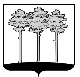 ГОРОДСКАЯ  ДУМА  ГОРОДА  ДИМИТРОВГРАДАУльяновской областиР Е Ш Е Н И Ег.Димитровград  15  июля  2020  года    	                                                                   № 48/368    Об отчёте о деятельности Администрации города Димитровграда Ульяновской области за 2019 год, в том числе о решении вопросов, поставленных Городской Думой города Димитровграда  Ульяновской области На основании части 11.1 статьи 35 Федерального закона от 06.10.2003 №131-ФЗ «Об общих принципах организации местного самоуправления в Российской Федерации», пункта 37 части 1 статьи 40 Устава муниципального образования «Город Димитровград» Ульяновской области, рассмотрев отчет, представленный Главой города Димитровграда Ульяновской области Б.С.Павленко 29.04.2020 за №01-22/1495, Городская Дума города Димитровграда Ульяновской области третьего созыва решила:                    Отчёт о деятельности Администрации города Димитровграда  Ульяновской области за 2019 год, в том числе о решении вопросов,  поставленных Городской Думой города Димитровграда Ульяновской области утвердить согласно приложению к настоящему решению.2. Установить, что настоящее решение и отчёт о деятельности Администрации города Димитровграда Ульяновской области за 2019 год, в том числе о решении вопросов,  поставленных Городской Думой города Димитровграда Ульяновской области, подлежат официальному опубликованию и размещению в информационно-телекоммуникационной сети «Интернет» на официальном сайте Городской Думы города Димитровграда Ульяновской области (www.dumadgrad.ru).  Председатель Городской Думыгорода ДимитровградаУльяновской области                                                                           А.П.Ерышев                                                                  Приложение к решению Городской Думы города Димитровграда Ульяновской области третьего созыва от 15.07.2020 №48/368Отчёт о деятельности Администрации города Димитровграда Ульяновской области за 2019 год, в том числе о решении вопросов,  поставленных Городской Думой города Димитровграда Ульяновской областиВ соответствии со статьей 45 Устава муниципального образования «Город Димитровград» Ульяновской области представляю отчёт о деятельности Администрации города Димитровграда Ульяновской области  за 2019 год.1. Полномочия Администрации города в области планирования бюджета города, финансов и учетаИсполнение бюджета города осуществляется на основании приказа Управления финансов и муниципальных закупок города Димитровграда Ульяновской области «Об утверждении порядка исполнения бюджета города Димитровграда Ульяновской области по расходам и источникам финансирования дефицита бюджета города Димитровграда Ульяновской области» от 15.02.2019 №10-О/Д.Доведение уведомлений о бюджетных ассигнованиях, лимитов бюджетных обязательств до Главных распорядителей бюджетных средств осуществлялось на основании Приказа Управления финансов и муниципальных закупок от 29.12.2018 №76-О/Д «Об утверждении Порядка составления и ведения сводной бюджетной росписи бюджета города Димитровграда Ульяновской области, бюджетных росписей главных распорядителей бюджетных средств города Димитровграда Ульяновской области и доведения лимитов бюджетных обязательств».Ведение реестра расходных обязательств производится в соответствии с Постановлением Администрации города Димитровграда Ульяновской области от 18.05.2017 №865 «Об утверждении Порядка ведения реестра расходных обязательств муниципального образования «Город Димитровград» Ульяновской области.Открытие и ведение лицевых счетов  осуществляется на основании Приказа Управления финансов и муниципальных закупок города Димитровграда Ульяновской области. «Об утверждении Порядка открытия и ведения лицевых счетов Управлением финансов и муниципальных закупок города Димитровграда Ульяновской области» от 15.02.2019 №11-О/Д.Порядок применения бюджетной классификации производился на основании приказа Управления финансов и муниципальных закупок от 29.12.2018 №75-О/Д «О бюджетной классификации расходов, предусмотренных в бюджете города Димитровграда Ульяновской области».Порядок составления и ведения сводной бюджетной росписи осуществлялся на основании Приказа Управления финансов и муниципальных закупок от 29.12.2018 №76-О/Д «Об утверждении Порядка составления и ведения сводной бюджетной росписи бюджета города Димитровграда Ульяновской области, бюджетных росписей главных распорядителей бюджетных средств города Димитровграда Ульяновской области и доведения лимитов бюджетных обязательств». В течение года в сводную бюджетную роспись было внесено 73 изменения, в том числе 28 изменений в соответствии с  Законом Ульяновской области и полученными уведомлениями о выделении средств из областного  бюджета. Составление сводной бюджетной росписи бюджета города Димитровграда на 2020 год, доведение бюджетных ассигнований, лимитов бюджетных обязательств до главных распорядителей бюджетных  средств было выполнено в установленные сроки, в соответствии с Бюджетным кодексом РФ.Порядок составления отчетности бюджетной росписи осуществлялся на основании Приказа Управления финансов и муниципальных закупок от 21.11.2014 №29-О/Д. За 2019 год составлялись отчеты об исполнении бюджета города за 1 квартал 2019 года (Постановление Администрации города от 19.04.2019 №1060 «Об утверждении отчета об исполнении бюджета города Димитровграда Ульяновской области за 1 квартал 2019 года»), за 1 полугодие 2019 года (Постановление Администрации города от 22.07.2019 №1927 «Об утверждении отчета об исполнении бюджета города Димитровграда Ульяновской области за 1 полугодие 2019 года»), за 9 месяцев 2019 года (Постановление Администрации города от 15.10.2019 №2687 «Об утверждении отчета об исполнении бюджета города Димитровграда Ульяновской области за 3 квартал 2019 года»). Также составлен отчет об исполнении бюджета города Димитровграда Ульяновской области за 2018 год (Решение Городской Думы от 29.05.2019 №22/189 «Об утверждении отчета об исполнении бюджета города Димитровграда Ульяновской области за 2018 год».Программа муниципальных заимствований на 2020 год и плановый период 2021 и 2022 годов утверждена Решением Городской Думы города Димитровграда Ульяновской области в соответствии с Уставом МО «Город Димитровград» Ульяновской области.В 2019 году заключен муниципальный контракт по кредитной линии от 29.11.2019 № 0168300013019000867 на сумму 220 000,00 тыс. руб.Ведение муниципальной долговой книги осуществляется на основании Постановления Администрации города Димитровграда от 11.07.2016 № 1412 «Об утверждении порядка ведения муниципальной долговой книги муниципального образования «город Димитровград» Ульяновской области. В течение 2019 года было составлено 12 отчетов по муниципальным долговым обязательствам.На 01.01.2019 на территории г.Димитровграда было зарегистрировано 81 учреждение. В конце 2019 года число зарегистрированных на территории города учреждений составило 79, в том числе:- Главных распорядителей бюджетных средств – 9;- Муниципальных казенных учреждений – 23;- Муниципальных бюджетных учреждений – 54;- Муниципальных автономных учреждений – 2. Разработан Порядок использования бюджетных ассигнований резервного фонда Администрации города Димитровграда Ульяновской области, утвержден Постановлением Администрации города Димитровграда Ульяновской области от 02.07.2019 №1765.Управление муниципальным долгом осуществляется на основании Постановления Администрации города Димитровграда от 11.07.2016 № 1412 «Об утверждении порядка ведения муниципальной долговой книги муниципального образования «город Димитровград» Ульяновской области. В течение 2019 года было составлено 12 отчетов по муниципальным долговым обязательствам.По формированию городского бюджета на 2020 и плановый период 2021 и 2022 годов. Было сформировано 5 версий проекта бюджета, а именно: Потребность, Утвержденный бюджет, Подконтрольные цифры, Бюджетные проектировки,  Бюджетная роспись. Проверка проводилась на соответствие предоставленным расчетам, обоснованиям и кодам бюджетной классификации. В результате было сформировано 9 сводных бюджетных заявок по главным распорядителям бюджетных средств, показатели которых использованы для получения сводной информации по проекту расходной части бюджета города. В соответствии со статьей 17 Устава Муниципального образования «Город Димитровград» 26 ноября 2019 года  проведены публичные слушания по проекту бюджета города Димитровграда на 2020 и плановый период 2021 и 2022 годов. Проект решения о бюджете города был рассмотрен на заседаниях  постоянных комитетов Городской Думы и на заседании специально созданной согласительной комиссии. Проект бюджета города предоставлен на рассмотрение в Городскую Думу в установленные сроки 31 октября 2019 года. Утвержден Решением Городской Думы города Димитровграда от 18.12.2019 №37/267 «Об утверждении бюджета города Димитровграда Ульяновской области на 2020 год и плановый период 2021 и 2022 годов».Результатом большой совместной работы Администрации города и депутатского корпуса стало то, что в бюджете 2020 года были учтены все основные, социально значимые направления. Основным вопросом повестки дня был вопрос формирования бюджета города на 2020 год.Доходы бюджета города на 2020 год сформированы в общей сумме 2 219,2 млн рублей, или с ростом к первоначально утверждённому бюджету на 2019 год на 396,7 млн рублей. Наибольшую сумму и долю поступлений (66,7%) занимает налог на доходы физических лиц, который спрогнозирован в сумме 552,4 млн рублей - к первоначальному плану 2019 года рост составляет 4,4% или 23,1 млн рублей. Наибольший же удельный вес в расходах бюджета города по-прежнему занимают расходы на обеспечение публичных услуг в социальной сфере. Удельный вес этих расходов в общей сумме расходов бюджета города на 2020 год составляет 77,9%.Средства, сэкономленные в результате аукционов, будут направляться в том числе и на погашение долгов по уже исполненным контрактам.В 2020 году будет реализовано 3 национальных проекта: «Демография» - федеральный проект «Спорт-норма жизни»; «Жилье и городская среда» - федеральный проект «Формирование комфортной городской среды» и федеральный проект «Обеспечение устойчивого сокращения непригодного для проживания жилищного фонда»; «Экология» - федеральный проект «Оздоровление Волги».Продолжит свое существование проект «Народный бюджет», на реализацию народных инициатив будет предусмотрено 5 млн рублей.В проекте бюджета Димитровграда на 2020 год предусмотрены средства на реализацию мероприятий 17 муниципальных программ в общей сумме 1974,4 млн руб., что составляет 89 процентов от общей суммы расходов бюджета города. В этом числе на реализацию мероприятий муниципальной программы по переселение граждан из многоквартирных домов, признанных аварийными после 1 января 2012 года, в проекте бюджета предусмотрено 32,5 млн руб.; на «Обеспечение жильём молодых семей» - 5133,8 тыс. руб. Предусмотрены и средства на проектные работы, связанные со строительством культурно-образовательного центра, в сумме 8,3 млн руб.Софинансирование из бюджета города полностью предусмотрено на капитальный ремонт и оборудование школы №10 (общая сумма – 110325,92 тыс. руб.), замену оконных блоков в школе №22 (350 тыс. руб.), замену оконных блоков в детских садах (21071,90 тыс. руб.), замену оконных блоков и реконструкцию в детсаде №3 «Красная шапочка» (57619,65 тыс. руб.); на поддержку творческой деятельности и укрепление материально-технической базы муниципальных театров (5964,11 тыс. руб.); комплектование книжных фондов (63,50 тыс. руб.); ремонт Дворца спорта «Дельфин» и приобретение стартовых тумб (12494,74 тыс. руб.); модернизацию футбольного поля с искусственным покрытием; укладку искусственного покрытия и легкоатлетических беговых дорожек на стадионе "Старт" (69723,26 тыс. руб.); закупку спортивно-технологического оборудования для создания малых спортивных площадок ГТО (2957,58 тыс. руб.); адресную финансовую поддержку спортивных организаций, осуществляющих подготовку спортивного резерва для сборных команд Российской Федерации (526,32 тыс. руб.); обеспечение жильём молодых семей (5133,80 тыс. руб.), улучшение жилищных условий работников муниципальных учреждений (1050 тыс. руб.), оздоровление работников бюджетной сферы (386,25 тыс. руб.);создание комфортной среды и улучшение архитектурного облика (6740,93 тыс. руб.); переселение граждан из аварийного жилищного фонда (32520 тыс. руб.), оборудование контейнерных площадок (157,89 тыс. руб.), благоустройство родников (100 тыс. руб.); сбор, удаление отходов и очистка сточных вод (77342,68 тыс. руб.); реализацию проектов, подготовленных на основе местных инициатив граждан (150 тыс. руб.); реконструкцию дорог по улице Западной и проспекту Автостроителей (327,24 тыс. руб.).Начиная с 2020 года, городские округа имеют право подавать заявки для участия в конкурсе не только на ремонт дорог в СНТ, но и на реализацию иных инициатив. Условия участия в конкурсе: софинансирование за счет муниципального образования - 12% и населения-7%.
2. Полномочия Администрации города в области установления порядка формирования, обеспечения размещения и исполнения закупки для обеспечения муниципальных нуждУправление финансов и муниципальных закупок города Димитровграда Ульяновской области размещало закупки на основании заявок муниципальных заказчиков, заказчиков города в соответствии с Федеральным законом от 05.04.2013 № 44-ФЗ «О контрактной системе в сфере закупок товаров, работ, услуг для обеспечения государственных и муниципальных нужд» (далее – Закон №44-ФЗ). Данные заявки подготавливались на основании законодательства о контрактной системе, а также принятых Управлением типовых форм документов и методических рекомендаций, используемых муниципальными заказчиками, заказчиками города Димитровграда Ульяновской области при подготовке к осуществлению закупок товаров, работ, услуг, в том числе разработанных и утвержденных Управлением типовых контрактов на поставку товаров, оказание услуг, выполнение работ. Информация по закупкам, размещаемая в единой информационной системе является доступной, свободной и безвозмездной для использования. Кроме того, в целях эффективности и результативности закупки, отсутствия нарушений данной закупки со стороны контролирующих органов Управлением впервые проведено тестирование 42 сотрудников бюджетополучателей города на предмет соответствия уровня знаний законодательству о контрактной системе и организовано в централизованном порядке обучение для 43 сотрудников  бюджетополучателей города с целью повышения квалификации.Согласно решению Городской Думы города от 26.12.2018 № 10/86 «Об утверждении Положения об Управлении финансов и муниципальных закупок города Димитровграда Ульяновской области» Управление выступает уполномоченным органом на определение поставщиков (подрядчиков, исполнителей) для муниципальных заказчиков, заказчиков города.Осуществлялись следующие мероприятия:а) размещение в единой информационной системе, а также на электронных площадках информации о закупках.Размещены в 2019 году (с учетом процедур на 2020 год) 1052 (одна тысяча пятьдесят две) процедуры, из них 972 (девятьсот семьдесят два) электронных аукциона, 2 (два) открытых конкурса, 1 (один) запрос котировок, 69 (шестьдесят девять) предварительных отборов, 8 (восемь) конкурсов с ограниченным участием (за 2018 год – 792 (семьсот девяносто две) процедуры, из них 669 (шестьсот шестьдесят девять) электронных аукциона, 3 (три) открытых конкурса, 10 (десять) конкурсов с ограниченным участием, 80 (восемьдесят) запросов котировок, 30 (тридцать) предварительных отборов. Сумма экономии по всем проведенным закупкам с начала 2019 года (с учетом многолетних процедур) – 53 561,20 тыс. руб. или 5,65% (за 2018 год – 72 472,38 тыс. руб. или 8,41%).Доля централизованного размещения закупок (через уполномоченный орган) от общего объема размещенных средств – 77,27% (за 2018 год – 78,01%).б) разработка типовых форм документов, обязательных для применения заказчиками Управлением принят приказ от 14.12.2018 № 68/1-О\Д «Об утверждении рекомендуемых форм документов и методических рекомендаций, используемых муниципальными заказчиками, заказчиками города Димитровграда Ульяновской области при подготовке к осуществлению закупок товаров, работ, услуг», а также утверждены типовые муниципальные контракты на поставку товаров, оказание услуг, выполнение работ.в) подготовка документации по закупкам:- разработаны и подготовлены документации по открытым конкурсам в электронной форме, конкурсам с ограниченным участием в электронной форме, электронным аукционам, запросам котировок в электронной форме (в том числе предварительный отбор), запросам предложений в электронной форме;г) проведение заседаний Единой комиссии по осуществлению закупок для нужд муниципальных заказчиков, заказчиков города Димитровграда Ульяновской области:- проведено 1 806  (одна тысяча восемьсот шесть) заседаний Единой комиссии по осуществлению закупок и подготовлены 1 806  (одна тысяча восемьсот шесть) протоколов Единой комиссии по рассмотрению заявок участников закупок (за 2018 года – 1 372). В целях эффективного расходования средств бюджета города, а именно обоснованного установления начальной (максимальной) цены муниципального контракта (договора), правильного оформления технико-экономического задания и проекта муниципального контракта для заказчиков согласно постановлению Администрации города от 17.05.2018 № 878 «О создании Комиссии по повышению эффективности осуществления закупок товаров, работ, услуг для обеспечения муниципальных нужд города Димитровграда Ульяновской области» проведено 1 922  предварительные экспертизы и подготовлено 1 922 заключения на технико-экономические задания, проекты муниципальных контрактов, договоров (проектов договоров) заказчиков на соответствие законодательству о контрактной системе (за 2018 года - 1 124).В соответствии с информацией, включенной в планы-графики, заказчики города Димитровграда за счет средств бюджета города и внебюджетных источников финансирования осуществляют закупки на поставку товаров, выполнение работами, оказание услуг, необходимых для решения вопросов местного значения и осуществления отдельных полномочий, переданных органам местного самоуправления федеральными законами и (или) законами субъектов Российской Федерации, функций и полномочий заказчиков. Закупки не размещались. В целях исполнения требований законодательства о контрактной системе и во избежание административной ответственности, Управление проводило проверку сведений каждой заявки заказчика со сведениями в плане-графике. В случае несоответствия сведений, заявка либо возвращалась заказчику, либо ее размещение приостанавливалось до устранения замечаний.Проведено 11 (одиннадцать) семинаров с получателями бюджетных средств по применению норм действующего законодательства в сфере закупок, в том числе правильная подготовка технико-экономического задания с ошибками, допускаемыми муниципальными заказчиками, заказчиками города, изменения в законодательство о контрактной системе, указание сведений в план-график и т.д. (за 2018 год – 8). Подготовлены возражения в УФАС по Ульяновской области на 7 (семь) заседаний комиссии, 2 (два) пояснения в УФАС по Ульяновской области на определения о возбуждении дела об административном правонарушении и проведения административного расследования, 2 (два) пояснения на рассмотрение административного  дела.3. Полномочия Администрации города в области управления муниципальной собственностью, взаимоотношений с предприятиями, учреждениями и организациями на территории городаРешением Городской Думы города Димитровграда Ульяновской области утвержден Прогнозный план (Программа) приватизации муниципального имущества города Димитровграда на 2019 год и плановый период 2020-2021 годов от 18.12.2018 № 9/66 (в редакции от 27.03.2019 № 18/145, от 30.10.2019 № 34/242).Доходы от приватизации муниципального имущества: за 2019 год плановые показатели составляют 31 915,25 тыс. руб., факт 13 020,30 тыс. руб.Невыполнение связано с низким спросом на недвижимое имущество на территории города в целом, а также неликвидностью предлагаемого к реализации имущества.Суммарно объявлялось 8 торгов на общую сумму 23,33 млн. руб. (с НДС). Все объекты, подлежащие реализации размещаются на сайте www.torgi.gov.ru, газете «Муниципальный вестник Заволжья», на официальном сайте Администрации города www.dimitrovgrad.ru, на сайте оператора электронной площадки www.roseltorg.ru, а также в социальных сетях и на интернет портале «Авито».Предложения в Городскую Думу об отчуждении объектов муниципальной собственности в 2019 году не вносились.В рамках реализации мероприятий по сокращению количества муниципальных унитарных предприятий Комитетом была проведена ликвидация МУП КШП «Школьник»,  МУП «ОПП ЖКХ». В настоящее время в процессе ликвидации находятся МУП «ГИЦ», МУП «Горсвет».В целях оптимизации учета муниципального имущества Комитет по управлению имуществом города ведет Реестр муниципальной собственности города на бумажных и электронных носителях.Нормативной базой для ведения Реестра является Порядок, утвержденный Приказом Министерства экономического развития Российской Федерации от 30.08.2011 № 424 «Об утверждении порядка ведения органами местного самоуправления реестров муниципального имущества».Ведется учет имущества:-находящееся в муниципальной собственности недвижимое имущество (здание, строение, сооружение или объект незавершенного строительства, жилое, нежилое помещение);-находящееся в муниципальной собственности движимое имущество, доли (вклады) в уставном (складочном) капитале хозяйственного общества или товарищества либо иное не относящееся к недвижимости имущество (100% доля в уставном капитале ООО «Сервис-К» в сумме 5 159,02 тыс. руб.), стоимость которого более 50 тыс.руб., а также особо ценное движимое имущество, закрепленное за автономными и бюджетными муниципальными учреждениями;-муниципальные унитарные предприятия, муниципальные учреждения, хозяйственные общества, доли (вклады) в уставном (складочном) капитале которых принадлежат муниципальным образованиям, иные юридические лица, учредителем (участником) которых является муниципальное образование.По состоянию на 01.01.2020 года в Реестре муниципальной собственности города Димитровграда Ульяновской области учтено: 4810 объектов, балансовой стоимостью 3 429,42 млн.руб., в том числе:-недвижимое имущество – 3 142 объекта, балансовой стоимостью 3 029,22 млн.руб.-движимое имущество – 1 668 объектов, балансовой стоимостью 400,20 млн.руб.Казна города Димитровграда включает 1 911 объекта имущества, в том числе недвижимое - 1635, движимое - 276 объектов, балансовой стоимостью 1165,15 млн.руб. За муниципальными бюджетными, казенными, автономными учреждениями закреплено на праве оперативного управления 2595 объектов, в том числе недвижимое имущество, а так же объекты незавершенного строительства - 1358, движимое и особо ценное движимое имущество -1 237, балансовой стоимостью 2094,9 млн.руб.На праве хозяйственного ведения за муниципальными унитарными предприятиями города закреплено 304 объекта, в том числе недвижимое имущество - 149, движимое имущество - 155, балансовой стоимостью 169,37 млн.руб.В Реестре муниципальной собственности города значатся 80 муниципальных учреждений, муниципальных унитарных предприятий – 10, в том числе действующих - 3 (МУП «Гортепло»,  МУП «Гостиница Черемшан», МУП «ДКР»), одно общество с ограниченно ответственностью (ООО  «Сервис-К).На все объекты недвижимого имущества, внесенные в Реестр, имеется техническая документация, зарегистрировано право муниципальной собственности города, оперативное управление, хозяйственное ведение.В отношении муниципальных унитарных предприятий Комитетом по управлению имуществом города в 2019 году постоянно проводилась работа по следующим направлениям:Проверка финансово-хозяйственной деятельности;Проверка штатного расписания и расстановки, соблюдения трудового законодательства;Контроль за оформлением, использованием, сохранностью, а также проводимой инвентаризацией имущества, закрепленного за муниципальными унитарными предприятиями;Контроль за перечислением в бюджет города части прибыли организаций, оставшихся после уплаты налогов и иных обязательных платежей;Утверждение планов финансово-экономического развития организаций.В целях контроля за эффективностью использования муниципального имущества и деятельностью МУП, ежеквартально проводится сбор и анализ бухгалтерской отчетности   МУПов.Доходы от использования муниципального имуществаДоходы от аренды за земельные участки, государственная собственность в отношении которых не разграничена. Плановые показатели на 2019 год составляют 41 280,10 тыс. руб., фактически поступило 26 954,97 тыс. руб. или 65,30%.Всем арендаторам, имеющим задолженность направлены досудебные претензии и поданы исковые заявления. За 12 месяцев 2019 года направлено 438 досудебных претензий на сумму 30 107,21 тыс. руб., 178 исков на сумму 15 194,54 тыс. руб.Доходы от продажи не разграниченных земель. План 4 372,35 тыс. руб., факт 9 252,33 тыс. руб. Прогноз поступлений на 2019 год по данному доходному источнику был составлен в соответствии с письмом Агентства государственного имущества и земельных отношений Ульяновской области  №73ИОГВ-10-01/7377 исх. от 22.06.2018, так как с 2016 по 2018 года Агентство являлось распорядителем земельных участков, государственная собственность на которые не разграничена. С начала 2019 года Комитетом было реализовано 194 земельных участка, в том числе расположенные по следующим адресам:- ул. Тараканова, 69д на сумму 1 071,97 тыс. руб.;- ул. Куйбышева, 9а, на сумму 566,80 тыс.руб.;-ул. Менделеева, 67а, на сумму 1 440,00 тыс.руб.;-ул. Менделеева, 65а, на сумму 800,00 тыс.руб.;-ул. Менделеева, 65в, на сумму 1 529,00 тыс.руб;- с/т «Железнодорожник» в 42 м восточнее земельного участка № 50 на сумму 300,50 тыс.руб.- ул. Свирская, 41в, на сумму 1 163,48 тыс.руб.Доходы от аренды муниципальных земельных участков. Плановые показатели на 2019 год составляют 3744,30 тыс. руб., фактически поступило 2628,93 тыс. руб. При планировании поступлений по данному доходному источнику в расчете учитывалось, что ставка аренды в отношении земельных участков, предназначенных для размещения объектов коммунально-жилищного комплекса, составляет 1,30% от кадастровой стоимости. В соответствии с частью 4 статьи 39.7 ЗК РФ и Приказом Минэкономразвития от 23.04.2013 № 217 "Об утверждении ставки арендной платы в отношении земельных участков, находящихся в собственности Российской Федерации и предоставленных (занятых) для размещения трубопроводов и иных объектов, используемых в сфере тепло-, водоснабжения, водоотведения и очистки сточных вод", Решение Городской Думы от 24.12.2008 № 7/82 было дополнено пунктом, вкотором предусмотрено установление ставки арендной платы за пользование земельными участками, предоставленные для размещения трубопроводов и иных объектов, используемых в сфере водоснабжения, водоотведения и очистки сточных вод, в размере 0,7%. В связи с внесением в марте 2019 года вышеуказанных дополнений                                                                                                                                                                                                                                                                                                                                                                                                                                                                                                                                                                                                                                                                                                                                                                                                                                                                                                                                                                                                                                                                                                                                             в Решение Городской Думы от 24.12.2008 № 7/82  образовались выпадающие доходы в размере 583,65 тыс.руб. в год.Доходы от продажи разграниченных земель. План на 2019 год – 4 510,95 тыс. руб., факт 3 555,67 тыс. руб. Следующие земельные участки были реализованы путем проведения открытого аукциона:-ул.Хмельницкого, 146а на сумму 340,2 тыс.руб.;-ул.Пушкина, 86 на сумму 312тыс. руб.;-ул.Самарская, 70 на сумму 1 013 тыс.руб.;-ул.Тухачевского, 178 на сумму 411 тыс. руб.;-ул.Баумана, 16 на сумму 1 200 тыс.руб.В рамках постановления Администрации города от 10.09.2019 № 2370, в 2020 году планируется изъятие двух земельных участок для строительства детского садаНаправлены запросы в УОГУП «БТИ», Управление Федеральной службы государственной регистрации кадастра и картографии по Ульяновской области о зарегистрированных правах на жилые помещения, включенные в Реестр.Подготовлены проекты постановлений Администрации города об исключении и включении жилых помещений в Реестр. Направлены запросы в ООО «РИЦ – Димитровград» вцелью выявления свободного жилищного фонда и наличии информации о зарегистрированных лицах в муниципальных жилых помещениях.Направлены запросы в МКУ «УРСП» о заключенных договорах социального найма в отношении муниципальных жилых помещений.За период 2019 года из раздела «Муниципальная казна» Реестра муниципальной собственности города исключено 83 жилых помещения, включено 9 жилых помещений.По состоянию на 01.01.2020 в Реестре значится 1364 жилых помещений.На основании постановлений Администрации города за 2019 год подготовлены 126 договоров передачи жилых помещений в собственность в порядке приватизации, в 2018 году -37 договоров.За 2019 год заключено:-56 договоров аренды земельных участков-171 договор продажи земельных участковОтработано 115 обращений о предварительном согласовании о предоставлении земельных участков.В 2019 году проведены работы по постановке на государственный кадастровый учет и регистрации права муниципальной собственности на земельные участки, на которых расположены городские леса, площадью  145,57 га. Для создания лесничеств и установления их границ на землях населенных пунктах города Димитровграда, направлены в Федеральное агентство лесного хозяйства.В собственности города имеются 5 гидротехнических сооружения, закрепленные на праве оперативного управления за МКУ «СООС».Федеральным законом от 22.02.2017 №14-ФЗ «О признании утратившими силу отдельных положений законодательных актов Российской Федерации»утверждена бессрочная приватизация жилого фонда. Приватизировано гражданами  131 жилое помещение.Комплексные кадастровые работы и утверждение карты-плана территории не осуществлялисьПроведены работы по расширению границ города, передаче в муниципальную собственность 2 земельных массивов, находящихся в федеральной собственности, расположенных по ул. Курчатова:-. земельного массива с кадастровым номером 73:08:020501:369 площадью 452 га для дальнейшего предоставления многодетным;- с кадастровым номером 73:08:020501:703 ориентировочной площадью 80 га для строительства индустриального парка, Разработка схем раздела, направление информации о расположении в границах данных земельных массивов  территориальных зон, основных видов разрешенного использования, а также предельных (максимальных и минимальных) размерах земельных участков в указанных территориальных зонах, для Федерального агентства по управлению государственным имуществом. Результатом работ является: осуществление государственного кадастрового учета земельных участков после раздела, регистрация в муниципальную собственность.Соблюдаются требования к содержанию и использованию объектов культурного наследия, предусмотренные статьей 47.3. Федерального закона от 25.06.2002 № 73-ФЗ «Об объектах культурного наследия (памятниках истории и культуры) народов Российской Федерации».   Передано в аренду с торгов с целью реставрации и реконструкции следующие объекты культурного наследия:- здание с земельным участком по ул.Куйбышева, 196;- здание с земельным участком по ул. Куйбышева, 224;-здание с земельным участком по ул.Куйбышева, 237;-нежилые помещения по ул.Куйбышева, 207.В 2019 году концессионные соглашений не заключались.В 2020 году заключение концессионных соглашений не планируется.В рамках областной адресной программы «Переселение граждан, проживающих на территории Ульяновской области, из многоквартирных домов, признанных до 1 января 2017 года аварийными и подлежащими сносу или реконструкции в связи с физическим износом в процессе их эксплуатации, в 2019-2025 годах» утвержденной постановлением Правительства Ульяновской области от 28.03.2019 № 131-П, на территории Димитровграда в 2020 году планируются мероприятия по расселению аварийных домов.
Сейчас комитетом проводятся встречи с жильцами аварийных домов с целью разъяснения вопросов переселения; вносятся изменения в муниципальную программу с целью приведения в соответствие с областной адресной программой; запрашиваются коммерческие предложения от застройщиков города о наличии необходимых квартир для переселения.
В 2020 году расселению подлежат 3 многоквартирных дома, расположенных по адресам: ул. Прониной, д. 15; ул. Власть Труда, 19; пос. Лесхоза, 2а, а именно 50 квартир (19 – собственники, 31 – наниматели), из них 3 собственника дали согласие на выкупную собственность, 7 нанимателей расселены путем предоставления свободного маневренного фонда. Ожидают расселения 40 квартир: 1 комнатных - 31 (12 собственников); 2 комнатных - 6 (5 собственников); 3 комнатных – 3 (1 собственник). На 2020 год предусмотрено финансирование в размере 54 235,55615 тыс. рублей.
Также Оксана Вячеславовна добавила, что в результате ходатайств главы города о расширения перечня переселяемых домов, до Димитровграда доведены лимиты на переселение ещё одного дома - №40 по улице Вокзальной. При согласии Думы о софинансировании в размере 3900 тыс. руб. во время ближайшей корректировки бюджета, будут внесены все необходимые корректировки в программу и жители переселены также в 2020 году.
В связи с тем, что аварийных домов в городе много, и для обеспечения безопасности жителей тех домов, финансирования переселения которых ещё нет, всем желающим предоставляется жильё в имеющемся маневренном фонде.4. Полномочия Администрации города в области жилищно-коммунального хозяйстваЕжедневно проводится мониторинг и контрольные мероприятия прохождения отопительного, качества предоставления коммунальных услуг населению.В ходе мониторинга по выявленным нарушениям не качественного предоставления коммунальных и жилищных услуг направлены претензии в управляющие организации, проведены комиссионные обследования. Выявленные нарушения устранены.  Проведено 5 открытых конкурсов по отбору управляющей организации для управления многоквартирными домами. По результатам конкурсов:- заключено 8 договоров управления;- собственники 1 многоквартирного дома сами определились со способом управления;- 12 многоквартирных домов повторно выставляются на конкурс в 2020 году.В многоквартирных домах города выбраны председатели и советы собственников. Собраний в соответствии со ч. 1.1. ст. 165 ЖК РФ, ст. 161.1 ЖК РФ, ч. 6 ст. 170 ЖК РФ не проводились.В рамках использования денежных средств, поступивших в качестве платы за пользование жилым помещением (плата за наем) проведены работы по капитальному ремонту в  муниципальных помещениях:ул. Западная, д.20, кв.3 - ремонт квартиры;ул. Осипенко, д.3, кв.53 – замена газовой плиты; ул. Баданова, д.26 – ремонт пола;ул. 3 Интернационала, д.60, кв.7 - капитальный ремонт кровли;ул. 50Лет Октября 20, кв.1 – замена оконных блоков; ул. Куйбышева, д.28А, кв.11 - ремонт квартиры; ул. Московская, д.66, кв.14/6 - ремонт квартиры;ул. М.Тореза, д.3а, кв.65 - ремонт квартиры;ул. Гончарова, д.4, кв.11 - ремонт квартиры;   ул. пос.Лесхоза, д.9, кв.2 – проекты на кровлю, водопровода, газового отопления;  ул. Пушкина, д.157, кв.3-проект на систему газового отопления; ул. 50 лет Октября, д.106, кв.20- замена электросчетчика;пр. Ленина, д.10, кв.37- установка приборов учета на трубы ХВС и ГВС;ул.Западная, д.28, кв.27- замена канализационных труб;Проведены обследования по обращениям граждан, запросов структурных подразделений Администрации города, Пенсионного фонда РФ, отдела социальной защиты города по 110 адресам.В 2019году ООО «Энергомодуль» в соответствии с утвержденной программой проведено ремонтов электрических сетей протяженностью – 327,5км,отремонтировано 146 трансформаторных подстанций. Введена  в действие программа по энергосбережению  с контрольной задачей  снижения потерь уровня электрической энергии. Программа подразумевает  снижение затрат самой электроэнергии и теплоэнергии для технических нужд. Ресурсоснабжающими организациями выполнен ремонт тепловых сетей с заменой тепловой изоляции, ремонт котлов и вспомогательного оборудования, В рамках выполнения работ по текущему содержанию сетей уличного освещения на территории города Димитровграда ООО «УСК» была произведена замена вышедших из строя светильников уличного освещения в количестве более 1400шт.ООО «Ульяновскоблводоканал» выполнена замена сетей водоснабжения общей протяженностью 2540м ,  замена вспомогательного оборудования и  ремонт наиболее изношенных сетей.Ресурсоснабжающими организациями выполнен ремонт тепловых сетей с заменой тепловой изоляции, ремонт котлов и вспомогательного оборудования. Организована работа по реализации инвестиционных проектов и исполнению приоритетных национальных программ для участия РСО в конкурсах. Проведена полная инвентаризация контейнерных площадок. Составлен реестр площадок и схема расположения на базе Яндекс карты, Данная информация размещена в сети интернет и на официальном сайте Администрации города.Содержанием мест сбора ТКО в частном секторе занимается МКУ «Городские дороги» и ООО «Экосистема», содержание площадок в многоквартирных домах занимаются управляющие организации согласно разработанному и утвержденному графику.На сегодня в реестре числится 131 мест накопления на территории МКД, 308 мест накопления на территории частного сектора.Совместно с ООО «Экосистема» в 2019 году установлены 100 новых площадок, в 15 местах установлены отдельные контейнеры для сбора пластика. В 2019 году было выполнено благоустройство 2 общественных пространства в рамках программы « Формирование городской комфортной среды», высажено порядка 1000 деревьев в районах Олимп, Западный.Муниципальным казенным учреждением «Городские дороги» в 2019 году, по итогам электронного аукциона заключен контракт №5ГД/19-ЭА от 02.04.2019 на сумму 1 613 250,00 руб. с подрядной организацией ИП Мадьянкин на оказание услуг по обращению с животными без владельцев.Силами МКУ «Городские дороги» в 2019 году, проводились работы по содержанию мест массового пребывания людей (уборка/вывоз ТБО, ТКО, очистка дорожек, спил (обрезка) аварийных зеленых насаждений, покос травы, посадка цветов, уборка и вывоз снега, ремонт МАФ).В период весеннего паводка МКУ «Городские дороги» вскрыты от снега ливнеотводные канавы по улицам: Трудовой, Т..Потаповой, Кулькова, 2-й Пятилетки, Октябрьской, Московской, Зимина, Пирогова, Полевая, 2-я Пятилетка, а также канавы на Зайцевом поселке. Прочищены ливнеприёмные колодцы: по улице Черемшанской – 5 шт., Автостроителей – 22 шт., Гвардейская – 12 шт., Куйбышева – 2 шт., Свирская – 8 шт., Западная – 9 шт., Димитрова – 10 шт. Выполнены «нырки» по отводу воды по Мулловскому шоссе, Куйбышева, дороге на поселок Дачный, Черемшанской – 15 штук. 6 марта были выполнены работы по очистке дамбы по ул. Восточной. В рамках противопаводковых мероприятий был вывезен снег с ул. Т.Потаповой, Кулькова, Алтайской, Андреева, объёмом 6500 м3.В круглосуточном режиме велась откачка талых вод по ул. Московской, Алтайской, Чапаева, Гагарина и другим. Сложность заключается в том, что вся старая дренажная система старой части города, основанная на дренажных каналах, разрушена и большое влияние на движение грунтовых вод оказывает новая застройка. Аналогичная проблема существует и в частном секторе Осиновой рощи, где дренажные каналы, существовавшие ранее, просто засыпаются собственниками домов и земли. Для восстановления системы необходимо делать приёмные камеры и вести работу с жителями. В связи с этим необходимо выделение средств из городского бюджета на строительство системы водопонижения старой части города. Что касается той части Первомайского района с многоэтажной застройкой, которая затапливалась в 2018 году, то проведённые работы снизили объёмы подтопления.Рассмотрено 579 обращений граждан, по результатам рассмотрения 38 обращений направлено в Департамента жилищной политики и регионального государственного жилищного надзора Министерства промышленности, строительства, жилищно-коммунального комплекса и транспорта Ульяновской области, 10 обращений в прокуратуру города. По результатам рассмотрения управляющими организациями устранены выявленные замечания.Выдано 110 разрешений на перепланировку помещений в многоквартирных домах. Решения принимаются в соответствии с  Административным регламентом предоставления муниципальной услуги по согласованию переустройства и (или) перепланировки жилых помещений от 15.12.2011 № 4743 и регламентом предоставления муниципальной услуги Принятие решения переводе жилого помещения в нежилое помещение  и нежилого помещения в жилое помещение» № 3491.Тарифы за коммунальные услуги устанавливаются приказами министерством Цифровой  экономики и конкуренции Ульяновской области и размещены в свободном доступе в сети Интернет. Тарифы и размер платы за жилищные услуги устанавливается собственниками жилых помещений на собраниях собственников и предоставляются управляющими организациями в адрес Комитета по ЖКК. Размер платы за содержание и ремонт жилого помещения принимается равной цене договора управления многоквартирным домом по результатам конкурса.В 2019 году по проекту «Народный бюджет» выполнено обустройство спортивной площадки по ул. Озерная.В рамках муниципальной программы «Охрана окружающей среды в городе Димитровграде» реализованы природоохранные мероприятия на общую сумму 816,03642 тыс. рублей (из которых 221,19127 тыс. рублей – бюджет города, 594,84515 тыс. рублей – областной бюджет): подготовлена проектно-сметная документация по экологической реабилитации Чёрного озера; проведен комплекс мероприятий по благоустройству родника на ул.Коммунальной; обязательное страхование гражданской ответственности владельца опасного объекта (гидротехническое сооружение 4 шт.) за причинение вреда в результате аварии на опасном объекте; выполнены работы по монтажу ограждения на гидротехническом сооружении по ул.Лермонтова; проведены мероприятия по акарицидной обработке особо охраняемых природных территории местного значения «Экологический парк «Березовая роща», «Экологический парк «Дубовая роща»; проведены мероприятия по замене существующих аншлагов и установке информационных щитов в особо охраняемых природных территориях местного значения «Экологический парк «Березовая роща», «Экологический парк «Дубовая роща».В  городе высажено более 2000 деревьев и кустарников. С целью оперативного устранения негативного влияния аварийных зелёных насаждений на здоровье, условия деятельности и проживания человека в 2019 году МКУ «СООС» оформлено 204 заключения о состоянии древесно-кустарниковых насаждений, находящихся в аварийном состоянии; оформлено 34 акта обследования земельных участков; постановлением Администрации города создана комиссия по инвентаризации аварийных зеленых насаждений - составлен реестр из 1440 единиц древесно-кустарниковой растительности, из которых 60 % произрастает в образовательных учреждениях, 26 % – в рекреационных зонах, 14 % - вдоль дорог; разработан план компенсационного озеленения на территории города - планируется высадить 1128 единиц деревьев и кустарников.В результате проведения мероприятий, направленных на сохранение и охрану зелёных насаждений на территории города, в 2019 году было выявлено 4 правонарушения по факту незаконной вырубки и повреждению древесно-кустарниковой растительности на сумму 5 162,448 тыс. рублей, все материалы направлены в МО МВД РФ «Димитровградский» для привлечения виновных лиц к ответственности.В 2019 году также планировалась реализация работ по экологической реабилитации Черного озера (стоимость работ 4210,52631 тыс. рублей, из которых 210,52631 тыс. рублей – бюджет города, 4000,0 тыс. рублей – областной бюджет). Причина невыполнения данного мероприятия – недофинансирование подготовки проектно-сметной документации по экологической реабилитации Чёрного озера, как следствие - позднее заключение муниципального контракта и непосредственно выполнение работ (проект разработан и принят Минприроды Ульяновской области в декабре 2019 года). Минприроды Ульяновской области письмом от 16.01.2020 № 73-ИОГВ-10-01/45 направило просьбу в Министерство финансов Ульяновской области о рассмотрении возможности выделения денежных средств на проведение работ по экологической реабилитации Чёрного озера в 2020 году в размере 5049,84 тыс. рублей.Также  МКУ производилась оценка состояния окружающей среды: атмосферного воздуха, качества вод водоемов, загрязнение почв, образование отходов и обращение с ними, радиационная обстановка.О планируемых мерах, направленных на улучшение экологической обстановки на территории города на 2020 год. Так, снижения загрязненности атмосферного воздуха можно достичь с помощью следующих мероприятий: осуществление регулярного экологического мониторинга и принятию мер по снижению концентрации загрязнителей атмосферного воздуха воздействия на окружающую среду. Необходимо: ликвидировать неорганизованные источники выброса; обеспечить соблюдение режима санитарно-защитных зон промышленных предприятий, что нужно учитывать при разработке схем территориального планирования, генеральных планов, решении вопросов размещения объектов; снижение движения автотранспорта по внутригородским автомагистралям, для чего предусмотреть строительство объездной дороги.Для снижения негативного воздействия отходов на окружающую среду необходимы следующие меры: ликвидация несанкционированных свалок на территории города; дальнейшее развитие системы раздельного сбора отходов на территории жилого фонда многоквартирных домов, контроль за организацией селективного сбора отходов; организация контейнерных площадок в селитебной зоне в соответствии с санитарными и экологическими нормами; осуществление ежегодного мониторинга состояния окружающей среды полигонов ТБО, в том числе их санитарно-защитной зоны.При условии финансирования в 2020 году планируется реализация работ по экологической реабилитации Черного озера. Основная цель работ – восстановление и экологическая реабилитация водного объекта, утратившего способность к самоочищению, предотвращение его истощения, ликвидация засорения. В частности, предусмотрено переустройство коммуникаций, демонтаж и установка пешеходного мостика, устройство трубчатых переездов.О ремонте и содержании улично-дорожной сети. За счёт областных бюджетных средств к 1 ноября 2019 года были завершены и приняты работы по ремонту асфальтобетонного покрытия 5 участков автодорог: по улице Прониной (350 кв. м); внутриквартальной дороги к железнодорожному вокзалу, идущей от улицы 50 лет Октября (1250 кв.м); перекрёстка ул.Куйбышева и пер.Енисейский (650 кв.м); площади перед ЦКиД «Восход» (1902 кв.м); в переулке Горном и на улице Власть Труда (общая площадь – 1280 кв.м); на перекрёстке автодорог по ул.Свирской и ул. 9-я Линия (250 кв.м). Отремонтирован тротуар по улице Народной (от пересечения с улицей Победы до Парка русской словесности); внутриквартальная дорога и тротуар вдоль домов №16; 18; 20 по улице Лермонтова; заезда к дому №16 по улице Курчатова и заезды к домам №1; 3; 5 по улице Западной; внутриквартальный проезд к ЦКиД «Восход» от улицы Курчатова. Произведён ремонт подъездных дорог к 9 садовым обществам в районе ипподрома.Проведены работы по устройству системы водоотведения, нижнего и верхнего слоя асфальтобетонного покрытия дорожного полотна и устройство тротуаров на улице Красноармеской. Завершить реализацию всех проектных решений здесь планируется к 15 ноября.Произведено устройство тротуара на улице Октябрьской, а также к лицею №16; отремонтировано покрытие внутриквартальных проездов вдоль домов №12 и 14 по улице Лермонтова. Для обеспечения безопасности дорожного движения в текущем году отремонтированы 4 пешеходных перехода на улице Черемшанской.На 2020 год запланирован ремонт 14 участков улично-дорожной сети Димитровграда. Средства из областного бюджета будут выделены при муниципальномсофинансировании.В рамках реализации муниципальной программы «Строительство улиц и автодорог в городе Димитровграде Ульяновской области» производились работы I-й очереди по объекту «Реконструкция части территории линейного объекта - автомобильной дороги по ул. Западной» выполнены: устройство легковой и грузовой автомобильных парковок; устройство уличного освещения; устройство ливневой (дождевой) канализации; защита теплотрассы; переустройство водопроводных сетей.В рамках реализации муниципальной программы «Развитие инженерной инфраструктуры города Димитровграда Ульяновской области»: выполнены пуско-наладочные работы I и II этапов по объекту «Магистральный водопровод от насосной станции №208 до микрорайона №9 в Западном жилом районе»; заключен муниципальный контракт на выполнение проектно-изыскательских работ и прохождение государственной экспертизы по объекту «Строительство сети наружного освещения на участке ул. Куйбышева от дома №342 по ул. Куйбышева до дома №73 по ул. Шишкина», ведется разработка проектно-сметной документации.В рамках реализации муниципальной программы «Строительство, реконструкция и капитальный ремонт объектов социальной сферы на территории Димитровграда»: в рамках капитального ремонта строительных конструкций здания и сетей инженерно-технического обеспечения с переоборудованием части помещений первого этажа для детей дошкольного образования МБОУ СШ №10 выполнены следующие работы: окраска стен и потолков, замена системы отопления, получено заключение по обследованию технического состояния крыши здания и здания школы, разработана проектно-сметная документация на усиление, восстановление и капитальный ремонт несущих строительных конструкций крыши и стен здания, на усиление и капитальный ремонт фундаментов, плит перекрытий и перемычек, лестничных маршей и площадок, получено положительное заключение экспертизы сметной документации; на основании разработанной проектно-сметной документации заключен двухгодичный (2019-2020г.г.) муниципальный контракт; выполнялись работы по усилению, восстановлению и капитальному ремонту несущих строительных конструкций крыши, стен здания; восстановлению и капитальному ремонту фундаментов, ж/б конструкций, ПП, перемычек, ЛМ и площадок; наружная отделка фасадов и отделочные работы помещений; установка насоса повышения давления системы отопления. Также по этой программе получено положительное заключение государственной экспертизы проектной документации и достоверности определения сметной стоимости на строительство объекта «Общеобразовательная школа не менее чем на 1101 место по адресу: Ульяновская область, г. Димитровград, пр. Автостроителей, 31б.В рамках реализации мероприятий по созданию комфортной среды и улучшению архитектурного облика города Димитровграда: по контракту на благоустройство общественной территории «Парк Духовности» по ул .Куйбышева, 217а выполнены: установка опор освещения и светильников; устройство покрытия тротуаров плиткой тротуарной; устройство фонтана; устройство асфальтового покрытия парковки; установка входных групп; устройство рокариев; установка парковых диванов, урн, скамеек радиусных, скамеек-тумб; устройство велопарковок; озеленение; закуплен и установлен защитный зимний купол для фонтана. Заключен контракт на благоустройство общественной территории «Аллея учителя» по ул. Терешковой (II этап). Выполнены следующие работы: устройство тротуаров с асфальтовым покрытием; устройство тротуаров, установка опор освещения и светильников, установка малых архитектурных форм, смонтирована система автополива; устройство велопарковок; установка камер видеонаблюдения; озеленение, дополнительно закуплены зимние малые архитектурные формы. Разработан дизайн-проект и заключён контракт благоустройства общественной территории «Парк Молодежный» по ул. Королева, 11. В 2019 году выполнены следующие работы: формовочная обрезка деревьев; расчистка территории парка от кустарников; валка аварийных деревьев. Дополнительно закуплены скамьи, урны, а также детский игровой комплекс. Разработан дизайн-проект благоустройства прибрежной территории реки Мелекесски.Мероприятия, планируемые к выполнению в 2020 году: ввод в эксплуатацию объекта «Магистральный водопровод от насосной станции №208 до микрорайона №9 в Западном жилом районе»; подача заявки для вхождения в Государственную программу с целью строительства объекта «Школа по пр.Автостроителей, 31б»; капитальный ремонт МБОУ СШ №10 (завершение), капитальный ремонт стадиона «Старт» (ул.Курчатова, 3); завершение реконструкции ул.Западной (ДИП «Мастер»); изготовление проектно-сметной документации на реконструкцию пр.Автостроителей (ДИП «Мастер») и выполнение работ по строительству; разработка проектно-сметной документации на строительство автомобильной дороги по ул.Арсенальной; разработка проектно-сметной документации на строительство системы водопонижения; реконструкция детского сада «Красная шапочка» по ул.Гончарова, 11а; благоустройство общественной территории «Парк Молодежный» по ул.Королева, 11 (2 этап); благоустройство общественной территории «Верхний пруд» по ул.Лермонтова (1 этап); благоустройство общественной территории «Набережная реки Мелекесски» по ул.Циолковского; разработка дизайн-проекта благоустройства общественной территории «Парк Прибрежный» по ул.Дрогобычской; разработка дизайн-проекта благоустройства общественной территории «Мост Влюбленных».5. Полномочия Администрации города в области градостроенияВ соответствии с подписанным Соглашением с Правительством Ульяновской области  ввод жилья на территории муниципального образования «Город Димитровград» в 2019 году был запланирован в объеме – 105000,0 кв.м, из них стандартного жилья – 67200,0 кв.м. Дополнительным соглашением от 30.12.2019 № 1 к вышеуказанному соглашению объем по вводу жилья изменен до 99 000 кв.м. Фактическое выполнение составляет 99 350,8 кв.м (стандартное жилье 67613,4 кв.м), из них: -многоквартирный жилой дом – 2060,8 кв.м;-индивидуальные жилые дома – 97290,0 кв.м.Таким образом, выполнение общего объёма жилья в 2019 году по отношению к годовому составляет 100,4% и 100,6 % стандартного жилья.Выдано 160 разрешений на строительство (реконструкцию) объектов капитального строительства (в том числе продление сроков действия разрешений на строительство и внесение изменений).Выдано 60  разрешений на ввод объектов капитального строительства в эксплуатацию;Выдано сведений из информационного системы градостроительного обеспечения – 72 (поступления в бюджет от выдачи сведений из информационной системы градостроительной деятельности составили – 60 800 рублей) В 2019 году еженедельно специалистами Управления архитектуры  градостроительства в рамках  выездных мероприятий проводилась работа по выявлению самовольно установленных рекламных конструкций. Было проведено 35 выездных проверок. В ходе мониторинга улиц города были выявлены рекламные конструкции, размещенные без соответствующего разрешения. На 2020 год запланировано утверждение новой схемы размещения рекламных конструкций на территории города Димитровграда. Разработка схемы с учетом новых требований законодательства и рекомендаций Федеральной антимонопольной службы начата в 2019 году.В 2019 году выдано 24 разрешения на установку и эксплуатацию рекламных конструкций.  Доходная часть бюджета за выдачу разрешений на установку и эксплуатацию рекламных конструкций составила 120 тыс. руб. За  2019 год присвоено адресов объектам недвижимости – 381. За 2019 год проведена работа по внесению отсутствующих адресов в Федеральную информационную адресную систему. Общее количество внесенных адресов – 1533За 2018 год присвоено адресов объектам капитального строительства -335Утвержден проект планировки и межевания территории для реконструкции части территории линейных объектов – автомобильных дорог по пр. Автостроителей и ул. Западная города Димитровграда Ульяновской области (постановление Администрации города от 29.05.2019 №1446).  Утвержден проект планировки и межевания территории земельных участков с кадастровыми номерами 73:08:020501:864, 73:08:020501:866, расположенных по адресу: Ульяновская область, г.Димитровград, Западное шоссе (постановление Администрации города от 18.12.2019 №3334). На 2020 год  запланировано проведение следующих мероприятий:- внесение изменений в документы территориального планирования (после передачи Росимуществом части территории с кадастровым номером 73:08:020501:369, находящиеся в государственной собственности, в муниципальную собственность);- разработка документации для постановки на кадастровый учет границ населенного пункта и границ муниципального образования на кадастровый учет;- разработка карт(планов) объектов землеустройства для установления границ территориальных зон и границ территорий общего пользования в красных линиях (после передачи Росимуществом части территории с кадастровым номером 73:08:020501:369, находящиеся в государственной собственности, в муниципальную собственность);- разработка проектов планировки и межевания части территории земельного участка с кадастровыми номерами 73:08:020501:1935, расположенного по адресу: Ульяновская область, г.Димитровград, Западное шоссе (для предоставления земельных участков многодетным семьям);Утверждены местные нормативы градостроительного проектирования Муниципального образования «Город Димитровград» Ульяновской области; (решение Городской Думы города Димитровграда Ульяновской области «Об утверждении местных нормативов градостроительного проектирования города Димитровграда Ульяновской области» от 27.03.2019 №18/144 6. Полномочия Администрации города в области социальной сферыИтоги спортивной работыВ соответствии с Уставом города Комитет по физической культуре и спорту реализует следующие полномочия: обеспечивает условия для развития на территории города физической культуры, школьного спорта и массового спорта; осуществляет функции и полномочия учредителя муниципальных учреждений, определяет их цели, условия и порядок деятельности, утверждает их уставы, назначает на должность и освобождает от должности руководителей данных учреждений, заслушивает отчеты об их деятельности в порядке, определенном Уставом города; осуществляет контроль за соблюдением организациями, созданными городом и осуществляющими спортивную подготовку, федеральных стандартов спортивной подготовки в соответствии с законодательством Российской Федерации; определяет основные задачи и направления развития физической культуры и спорта с учетом местных условий и возможностей, принимает и реализует местные программы развития физической культуры и спорта; развивает детско-юношеский спорт в целях создания условий для подготовки спортивных сборных команд города и участвует в обеспечении подготовки спортивного резерва для сборных команд субъектов Российской Федерации; популяризует физическую культуру и спорт среди различных групп населения; организует проведение муниципальных официальных физкультурных мероприятий и спортивных мероприятий, а также организует физкультурно-спортивную работу по месту жительства граждан; утверждает и реализует календарные планы физкультурных мероприятий и спортивных мероприятий города, в том числе включающих в себя физкультурные мероприятия и спортивные мероприятия по реализации комплекса ГТО; содействует обеспечению общественного порядка и общественной безопасности при проведении на территории города физкультурных мероприятий и спортивных мероприятий; присваивает спортивные разряды и квалификационные категории спортивных судей в соответствии со статьей 22 Федерального закона от 14.12.2007 №329-ФЗ «О физической культуре и спорте в Российской Федерации»; организует медицинское обеспечение официальных физкультурных мероприятий и спортивных мероприятий в городе; наделяет некоммерческий организации правом по оценке выполнения нормативов испытаний комплекса ГТО.Так, в городе функционируют 4 муниципальных учреждения физической культуры и спорта, в том числе: 2 спортивных школы в форме муниципальных бюджетных учреждения, 1 спортивная школа в форме муниципального казенного учреждения и 1 муниципальное автономное учреждение, основной функцией которого является управление содержанием спортивных сооружений. В Димитровграде действуют 27 федераций спорта, в том числе 13 федераций спорта имеют статус юридического лица в форме некоммерческих партнерств и 14 федераций спорта - в статусе общественных организаций физической культуры и спорта. Также на территории города Димитровграда функционируют: одно областное учреждение спорта: ОГБУ « Специализированная школа олимпийского резерва по боксу им. А.В. Гришина» (действуют 4 зала); отделения двух областных спортивных учреждений – ОГБУСП «Специализированная детско-юношеская спортивная школа олимпийского резерва по хоккею с мячом» и ОГБУ «УСШОР по биатлону». Общее количество спортивных сооружений – 244, единовременная пропускная способность – 6368 человек, мощность спортивных сооружений - 9508770 человек.
В 2019 году в Димитровграде продолжилась модернизация спортивных объектов и открытие новых спортивных залов. В рамках проекта Народный бюджет построен первый этап лыже-роллерной трассы протяженностью 277 метров шириной 6 метров. Второй этап лыже-роллерной трассы протяженностью 560 метров финансированием в рамках проекта Народный бюджет (2,7 млн. руб.) запланирован на 2020 год. На территории стадиона «Старт» осуществлено строительство парка экстремальных видов спорта. В сентябре 2019 года в здании городской гимназии по ул. Славского открылся новый спортивный клуб «Ультиматум» городской федерации кикбоксинга.В рамках адресной финансовой поддержки спортивным организациям, осуществляющим подготовку спортивного резерва для сборных команд в соответствии с условиями реализации национального проекта «Спорт - норма жизни», спортивным школам выделены средства на приобретение спортивного оборудования, инвентаря и экипировки в сумме: МКУ СШ «Нейтрон» - 222,386 тыс. руб.; МБУ СШ г. Димитровграда им. Ж.Б.Лобановой – 830,246 тыс. руб.Общее количество штатных работников физической культуры и спорта города Димитровграда в 2019 году составило 246 чел. (в 2018 году – 257 чел.), из них 177 работников (72,0 %) имеют высшее образование.Основной своей задачей Комитет видит популяризацию здорового образа жизни населения посредством вовлечения как можно большего числа населения города в занятия физической культурой и спортом, с другой стороны – осуществление подготовки воспитанников спортивных школ и формирование спортивного резерва для сборных страны.Несмотря на дефицит финансирования (снижение расходов по отрасли в 2019 году в сравнении с уровнем 2018 года – 1,2 млн. руб.) отрасль физической культуры и спорта города Димитровграда развивается с положительной динамикой.За 2019 год увеличилось количество соревнований, проведенных на территории муниципального образования с 267 (2018 год) до 268 с увеличением общего количества участников с 28700 человек (2018 год) до 29998 человек (+1298 или 4,5 %), чему способствовали усилия Комитета по физической культуре и спорту и работников спортивных школ города. При этом на проведение спортивно-массовых мероприятий в 2019 году было израсходовано средств в сумме 7,1 млн. руб., что на 5,5 млн. руб. (или 43,2 %) меньше уровня 2018 года.По данным на 01.01.2020, три димитровградских спортсмена включены в сборные команды Российской Федерации: Суханов Данил (самбо), Гурьянчев Кирилл (киокусинкай), Корищенко Ирина (прыжки на батуте). В 2019 году подготовлен 1 мастер спорта Российской Федерации: Крупин Дмитрий (самбо). Подготовлено за год спортсменов массовых разрядов: 940, из них: 48 - кандидат в мастера спорта, 75 - 1 разряд. Всего на 01.01.2020 в г. Димитровграде спортсменов, имеющих массовые разряды - 1112 человек, что на 163 человека или 17,2 % выше уровня 2018 года.В 2019 году на территории муниципального образования «Город Димитровград» организовано и проведено 268 спортивно-массовых мероприятия (в 2018 г.- 267), в том числе городских – 227 (в 2018 г. – 230), областных – 31 (2018 г. - 26), всероссийских – 10 (в 2016 г. – 11) с общим охватом более 29,9 тыс. участников (в 2018 г. – 28,7 тыс. человек). В 2019 году проведены массовые спортивные мероприятия: Всероссийская массовая лыжная гонка «Лыжня России – 2019», Всероссийский день бега «Кросс Наций – 2019», областной агитационный поезд «За здоровый образ жизни, здоровую и счастливую семью». В сентябре 2019 на территории Димитровграда проведены мероприятия Всемирного фестиваля боевых искусств ТАФИСА.Задачи отрасли физической культуры и спорта на территории муниципального образования «Город Димитровград» на 2020 год в рамках реализации национального проекта «Спорт-норма жизни»: ремонт и реконструкция действующих спортивных сооружений, а именно: приобретение спортивно-технологического оборудования для модернизации футбольного поля с искусственным покрытием и легкоатлетических беговых дорожек на стадионе «Старт» по ул. Курчатова,3; через муниципальную программу МКУ «ДИИП» планируется реализовать мероприятие по капитальному ремонту стадиона «Старт» с укладкой искусственного покрытия и легкоатлетических беговых дорожек на сумму 27815,8 тыс. руб.; строительство второго этапа лыже-роллерной трассы на стадионе «Старт» за счет средств «Народного бюджета», протяженностью 560 м, планируется освоить 2,7 млн. руб. средств местного бюджета; Обеспечение спортивных школ, подведомственных муниципалитету, спортивным инвентарем и спортивной экипировкой в рамках адресной финансовой поддержки учреждений осуществляющих подготовку резерва для сборных команд страны; дальнейшая реализация мероприятий по обеспечению безопасности и антитеррористической защищенности муниципальных спортивных объектов; увеличение численности тренерского состава и повышения квалификации спортивных работников.Итоги реализации полномочий в сфере культуры и искусства К полномочиям Управления культуры города Димитровграда в сфере культуры и искусства относятся: организация досуга и обеспечения жителей города услугами учреждений культуры; создание условий для развития местного традиционного народного художественного творчества, участие в сохранении, возрождении и развитии народных художественных промыслов в городе; обеспечение сохранения, использования и популяризации объектов культурного наследия (памятников истории и культуры), находящихся в собственности города, охраны объектов культурного наследия местного значения; организация библиотечного обслуживания населения, комплектование и обеспечение сохранности библиотечных фондов библиотек города; реализация права граждан на получение дополнительного образования в области культуры и искусства.
В рамках реализации Указа Президента Российской Федерации от 07 мая 2018 года № 204 «О национальных целях и стратегических задачах развития Российской Федерации на период до 2024 года» разработан и утвержден План мероприятий («дорожная карта») по реализации Национального проекта «Культура». По итогам 2019 года прирост посещений театров составил 133,10%, посещений музеев – 115,51%, посещений общедоступных (публичных) библиотек – 102,14%, посещений культурно-массовых мероприятий клубов и домов культуры – 120,37, участников клубных формирований – 113,48. Всего прирост посещений учреждений культуры по итогам 2019 года по отношению к базовому значению составил 107,35%. Показатели по увеличению посещаемости учреждений культуры выполнены за счет увеличения проводимых мероприятий, увеличения театральных постановок и за счет создания благоприятных условий (укрепление материально-технической базы, обновления оборудования, проведения ремонтных работ). К ресурсу Национальной электронной библиотеки (НЭБ) подключено 2 общедоступные библиотеки (Дворец книги и Центральная городская). Открыт виртуальный концертный зал на базе димитровградского музыкального колледжа.Независимая оценка качества учреждений культуры города, проведенная в 2019 году оператором ООО «АРТЕфакт» (проводится 1 раз в 3 года), показала положительные результаты работы, касающейся создания условий оказания услуг в сфере культуры на территории Ульяновской области.Культурно-досуговую, просветительскую и образовательную деятельность в городе в настоящее время осуществляют восемь учреждений культуры. Муниципальные бюджетные учреждения: Централизованная библиотечная система, Димитровградский драматический театр, Димитровградский краеведческий музей, Центр современного искусства и дизайна; учреждения дополнительного образования: Детские школы искусств №1 и №2, Детская художественная школа. Одно автономное учреждение - ЦКиД «Восход. Областные учреждения культуры: Димитровградский музыкальный колледж, Димитровградский филиал Ульяновского театра кукол им.В.Леонтьевой, Креативное пространство «Горизонт». Кроме бюджетных учреждений культуры и некоммерческих организаций на территории города осуществляют свою деятельность 8 национально-культурных автономий, работает два кинотеатра, анти-кафе и агентства по организации праздников.В учреждениях культуры муниципального образования «город Димитровград» работает 384 человека: в клубных учреждениях - 69; в библиотечных учреждениях - 56; в музее - 23, в образовательных учреждениях - 169; в театре - 67.В 2019 году из федерального бюджета для МБУК «Димитровградский драматический театр им.А.Н.Островского» выделены субсидии в сумме 4 379,10 тыс.руб. Софинансирование из областного бюджета составило 961,30 тыс.руб., софинансирование из бюджета города составило 281,07 тыс.руб. Данные средства направлены на приобретение системы постановочного освещения, системы электроакустики, специализированного покрытия сцены, постановочные расходы на изготовление декораций, костюмов и реквизита. Также в 2019 году из областного бюджета для МАУК ЦКиД «Восход» выделены субсидии в сумме 2730,50 тыс.руб. на проведение ремонтных работ. Софинансирование из бюджета города составило 682,625 тыс.руб. Данные средства направлены на замену оконных блоков в здании учреждения, а также на ремонт потолка, стен, пола танцевального зала. В подпрограмме «Сохранение культуры и исторического наследия» предусмотрены субсидии на иные цели: замена оконных блоков в МБУК «ДКМ», разработка дизайн-проекта для МБУК «ЦБС г.Димитровграда», ремонт кровли МБУК «ЦБС г.Димитровграда». Замена оконных блоков на ПВХ конструкции в МБУК «ДКМ» осуществлена. Общая площадь замененных оконных блоков составила 25,78 м2, на сумму 267,408 тыс.руб. По итогам отбора в 2020 году на создание модельных библиотек в рамках реализации Национального проекта «Культура» из федерального бюджета выделены субсидии в сумме 5000,00 тыс.руб., софинансирование из бюджета города составит 1 250,00 тыс.руб. Средства будут направлены на приобретение оборудования и мебели для Центральной городской детской библиотеки. В ходе проведения ремонтных работ осуществлен ремонт кровли библиотеки семейного чтения имени А.С.Неверова на сумму 149,00 тыс.руб. Для обновления и пополнения книжных фондов библиотек была выделена субсидия в сумме 63,375 тыс.руб. Была приобретена художественная литература в количестве 253 штук.Развитие культурно-досугового обслуживания и культурных индустрий: реализация проекта «Зимний меридиан»; организация и проведение на территории города Международных и Всероссийских акций (Ночь в музее, Ночь кино, «Библионочь», «Ночь искусств» и др.); реализация проекта «Библиотека + театр на колесах», мероприятия в рамках программы «Читальный зал под открытым небом»; выставочная деятельность (Персональные выставки художников Димитровграда, тематические выставки краеведческого музея); реализация проекта «КиноСреда»; международный фестиваль классической музыки «Весенняя гитара» - концерты и мастер-классы выдающихся российских и зарубежных гитаристов, творческие встречи; реализация проекта «Летний меридиан» (мероприятия в парке «Западный», площадь у НКЦ им.Славского, набережная «Верхний пруд»); VIII зональный музейный фестиваль «Три сосны»; Международный фестиваль кино- и телепрограмм для семейного просмотра имени Валентины Леонтьевой; городской презентационный проект «Культурная солянка»; V Межрегиональный театральный фестиваль «АтомГрад».Совершенствование международного и межрегионального культурного обмена, более активное включение города в трансграничные и глобальные календари событий, стимулирование сетевых горизонтальных связей между организациями и учреждениями культуры: участие творческих коллективов в международных, всероссийских, межрегиональных конкурсах и фестивалях; мероприятия в рамках программы «Территория культуры Росатома»; участие в ФЦП «Культура России»; работа с федеральным центром гастрольной деятельности; сотрудничество с фондом «Ульяновск – Культурная столица».Управление по делам культуры и искусства ведет совместную работу с НКО в сфере культуры: театр-студия «Подиум», культурно-выставочный центр «Радуга», писательская организация «Слово», историко-культурный фонд «Мелекесъ», НКО «Творческий союз художников России» Ульяновский филиал.
В 2019 году учреждениями культуры МО «Город Димитровград» проведено более 170 мероприятий, посвященных Году театра и более 80 мероприятий, посвященных Году национального единства в Ульяновской области.Образовательную деятельность осуществляют 3 учреждения дополнительного образования детей – МБУДО ДШИ № 1, МБУДО ДШИ № 2 и МБУДО ДХШ. Контингент обучающихся на начало учебного года составляет 1766 человек, что составляет 12,5% от общей численности детей школьного возраста. Принято в 1 класс – 519 человек. План набора исполнен в полном объеме. Относительно прошедшего учебного года увеличение контингента на 2,7%. В рамках реализации национального проекта «Культура» в ДШИ №1 и ДШИ №2 22.07.2019 поставлены пианино марки «Николай Рубинштейн».
Среди целей и приоритетных направлений на 2020 год: реализация национального проекта «Культура»; ремонтные работы в МАУК ЦКиД «Восход» (ремонт кровли, замена системы отопления, замена системы водоснабжения, водоотведения, частичная замена электросетей, замена системы вентиляции и калориферов); создание модельной библиотеки на базе центральной городской детской библиотеки; подготовка заявки на участие в конкурсном отборе субъектов РФ на предоставление иных межбюджетных трансфертов из федерального бюджета бюджетам субъектов РФ на создание модельных муниципальных библиотек в 2021 году; разработка проекта здания культурно-образовательного центра; проведение культурных событий в рамках Года молодых, Года памяти и славы, Десятилетия доброты; проведение театральной лаборатории по современной драматургии Национального Театра Наций на базе Димитровградского драматического театра им.А.Н.Островского; продолжение работы по повышению квалификации работников учреждений культуры и привлечению молодых специалистов в отрасль; поддержка социально ориентированных некоммерческих организаций сферы культуры; расширение культурных связей; повышение качества условий оказания услуг в сфере культуры и другое.Итоги в сфере образованияУправление образования выступает в качестве учредителя 44 бюджетных учреждений: 13 школ, 26 детских садов, 4 учреждений дополнительного образования, Централизованной бухгалтерии.По сравнению впрошлыми годами произошло уменьшение числа детских садов за счет объединения и присоединения к школе и ликвидации казённого учреждения по обслуживанию зданий образовательных организаций. Цели, условия и порядок их деятельности определены в Уставах учреждений. Руководители утверждаются и освобождаются приказами Управления образования. Ежегодно отчёты о деятельности учреждения публикуются на сайтах, анализ работы учреждений за учебный год содержится в плане работы на последующий год и проверяется членами комиссии при приёмке учреждения к началу нового учебного года.По основным общеобразовательным программам обучаются более 19 тысяч обучающихся и воспитанников и обеспечивают обучение около 2800 работников. Контингент обучающихся в общеобразовательных организациях составляет 12850 обучающихся, в учреждениях дополнительного образования детей занимается 7039 человек, детские сады посещают 7067 воспитанников.С сентября 2019 года в детские сады вновь поступили 1500 воспитанников. Всего 308 групп.В 26 детских садах организовано 34 группы для 315 детей раннего возраста с альтернативными и вариативными формами дошкольного образования.В дошкольных учреждениях города оказываются услуги для детей с ограниченными возможностями здоровья. Коррекционно-развивающей работой охвачен 1391 ребёнок. Особое внимание уделяется детям-инвалидам, 22 детских сада посещают 75 детей-инвалидов. В рамках исполнения указов Президента Российской Федерации дети с 3 до 7 лет обеспечены местами в детских садах (100% доступность по потребности). Реализуются мероприятия по решению задачи доступности дошкольного образования для детей раннего возраста.С сентября 2019 года дополнительно открыты 3 группы для детей в возрасте от 1,5 до 2 лет в трех детских садах: №№ 9, 34, 41. В настоящее время в детских садах имеются вакантные места в группах для детей в возрасте от 1,5 до 2 лет: 25 мест; в группах для детей в возрасте от 2 до 3 лет - 30 мест.В двух детских садах МБДОУ № 20 и МБДОУ № 57 функционируют группы кратковременного пребывания для детей в возрасте от 1,5 до 3 лет. Педагоги дошкольных учреждений города активно принимают участие в мероприятиях по повышению качества дошкольного образования: занимаются методической и инновационной деятельностью, разрабатывают проекты и программы, участвуют в конкурсах.Пять детских садов (№№52,49,38,46,47) успешно внедряют инновации в рамках областной программы «Развитие инновационных процессов». В девяти детских садах (№№ 7,20,33, 34, 38,47,49,52,57) организована работа по духовно-нравственному образованию через реализацию программы Л.Л. Шевченко «Добрый мир». Детский сад № 47 является пилотной площадкой по православному компоненту по реализации программы Л.Л. Шевченко «Добрый мир». В октябре 2019 года воспитатель детского сада № 49 "Жемчужинка" Бояркина А.В. стала победителем регионального этапа конкурса "Педагогический дебют - 2019», воспитатель детского сада «Калейдоскоп» МБОУ УЛ Машина С.А. заняла третье место в региональном этапе конкурса " Педагогический дебют 2019». В декабре 2019 года МБДОУ «Детский сад № 48 «Дельфиненок» стал победителем Всероссийской выставки: «Детский сад – мир любви, заботы и внимания».Контингент обучающихся в общеобразовательных организациях составляет 12850 обучающихся. Образовательный процесс организован в 12 школах.Контингент обучающихся общеобразовательных учреждений продолжает увеличиваться. В восьми школах численность обучающихся свыше 1000 человек.В 10 образовательных организациях города образовательная деятельность организована в две смены. Во вторую смену обучаются 3240 учащихся, что составляет 25,2% от общего числа учащихся муниципальных общеобразовательных организаций.На ступени начального образования во вторую смену обучаются 2128 человек, что составляет 36,5% от общего количества учащихся 1-4 классов, на ступени основного образования во вторую смену обучается 1112 учащихся, что составляет 18,4% от общего количества учащихся 5-9 классов.Решение вопроса о ликвидации обучения в две смены в Первомайском районе возможно только за счет строительства новой школы.Ранее в микрорайоне «Соцгород» по адресу: Ульяновская область, город Димитровград, проспект Димитрова, дом 5, было расположено здание   бывшей школы № 1 г. Димитровграда, 2 этажа которого в настоящее время в соответствии предоставлено МБОУ «Многопрофильный лицей» города Димитровграда Ульяновской области в безвозмездное пользование. В настоящее время на этой базе обучаются 10 и 11 классы многопрофильного лицея. Школьное обучение в 2019 году выстраивалось в строгом соответствии с федеральным государственным стандартом. В соответствии с социальным заказом в семи образовательных учреждениях открыты 42 класса по адаптированным образовательным программам.Важной составляющей развития муниципальной системы образования является профильное образование. Профильное обучение организовано во всех образовательных организациях по всем профилям, предусмотренным ФГОС СОО. Доля школьников, обучающихся по профильным программам, в общей численности обучающихся 10-11 классов составляет 100%.О качестве получаемого в городе образования можно судить по достижениям обучающихся и общеобразовательных организаций. В целом по городу продолжают увеличиваться показатели качества знаний и успеваемости. По итогам 2018-2019 учебного года количество «отличников» составило 984 человека (9,2%), что на 97 человек больше, чем в прошлом году. Количество обучающихся, получивших по итогам 2018-2019 учебного года отметки «4» и «5», составило 4915, что на 176 человек, больше, чем в прошлом году. Качество знаний (без КРО) составляет 54,5 %, что выше прошлогоднего уровня на 1,2%.Наиболее объективными показателями качества образования являются результаты государственной итоговой аттестации. В 2019 году все выпускники 9-х и 11-х классов получили аттестаты, неуспевающих обучающихся 9-х классов в 2019 году нет (2018 год – 1; 2017 - 11 человек), увеличилось количество выпускников 9-х классов, получивших аттестат с отличием (с 57 в 2018 году до 64 в 2019 году).Результаты единого государственного экзамена остаются относительно стабильными по сравнению с прошлым годом. По итогам 2018-2019 учебного года пять выпускников получили наивысший 100-балльный результат по математике, химии, истории.Важным мероприятием, определяющим качество образования, является Всероссийская олимпиада школьников. Наша команда, в состав которой вошли 130 школьников 9-11 классов, приняла участие в региональном этапе всероссийской олимпиады школьников по 21 предмету. Победителями и призерами стали 19 обучающихся. Обучающаяся 9 класса Городской гимназии стала победителем дважды: по русскому языку и по литературе. Обучающаяся 9 класса Многопрофильного лицея стала дважды победителем (по технологии, краеведению) и призером по литературе. По результатам всероссийского рейтинга определялись участники заключительного этапа всероссийской олимпиады школьников. В команду Ульяновской области были включены 3 учащихся г. Димитровграда (в прошлом году – 2 ученика: химия и биология):- по астрономии: Вдовыкин Семен, 10 кл., СШ № 2,- по математике: Вдовыкин Сергей, 11 кл., ГГ,- по русскому языку: Серенкова Анастасия , 11 кл., ГГ.Учащиеся образовательных учреждений успешно представляли наш город и на других олимпиадах и конкурсах.В феврале 2019 года в Казани состоялся финал Международного литературного конкурса чтецов «Джалиловские чтения». В конкурсе участвовали более четырех тысяч человек. Алина Самигулина, ученица 10-го класса МБОУ СШ №22 им.Г.Тукая  г.Димитровграда, стала обладательницей диплома 3 степени.В Региональных интеллектуальных играх «Во всех науках мы сильны» для обучающихся 5-10 классов общеобразовательных учреждений Ульяновской области приняли участие 64 команды обучающихся всех общеобразовательных организаций города. В финал от города Димитровграда вышли 10 команд обучающихся МПЛ, Городской гимназии, Лицея № 16, Лицея № 25. Команда учащихся 11 классов МБОУ «Городская гимназия» заняла I место среди обучающихся города Ульяновска и города Димитровграда.25 обучающихся стали призерами заключительного этапа Многопрофильной инженерной олимпиады «Звезда» (в прошлом году – 18). 22 марта 2019 года в ОГБОУ ДО «Дворец творчества детей и молодежи» состоялся финал регионального этапа Всероссийского конкурса научно-технологических проектов «Большие вызовы» 2018-2019 учебного года.В конкурсе приняла участие обучающаяся 9 класса МБОУ Многопрофильный лицей Куракина Анастасия Станиславовна. Она стала победителем регионального этапа. С целью поддержки и поощрения талантливых работников образования, повышения престижа учительской профессии, распространения педагогического опыта проведены конкурсы профессионального мастерства:«Педагогический дебют» и «Учитель года».В конкурсе «Педагогический дебют-2019» на городском этапе приняли 11 педагогических работников. Победители городского этапа приняли участие на областном этапе. Участница конкурса в номинации «Молодые воспитатели дошкольных образовательных организаций» Бояркина Анастасия Валерьевна, воспитатель Муниципального бюджетного дошкольного образовательного учреждения «Детский сад № 49 «Жемчужина» города Димитровграда Ульяновской области» стала победителем на областном этапе и будет представлять Ульяновскую область на всероссийском уровне. Машина Светлана Александровна воспитатель структурного подразделения «Детский сад «Калейдоскоп» Муниципального бюджетного общеобразовательного учреждения «Университетский лицей города Димитровграда Ульяновской области» стала призером в номинации «Молодые воспитатели дошкольных образовательных организаций».С целью выявления талантливых педагогических работников, их поддержки и поощрения; повышение престижа учительского труда; распространения педагогического опыта лучших учителей города под девизом: «Новой школе - новую культуру педагогического труда» ежегодно проводится конкурс «Учитель года». В конкурсе «Учитель года-2020» победителем стала Галиуллина Гузель Равильевна, учитель начальных классов МБОУ МПЛ, второе место заняла Первушина Елена Михайловна, учитель ИЗО МБОУ СШ № 2, третье место заняли Иванова Анастасия Леонидовна, учитель математики МБОУ «СШ № 23» и Ларионова Александра Андреевна, учитель химии МБОУ СШ № 6. Школьные библиотеки Городской гимназии и Университетского лицея стали победителями VI Областного межведомственного конкурса «Лучшая библиотека, обслуживающая детское население Ульяновской области». Самым ярким достижением в системе общего образования прошлого года стало то, что Городская гимназия вошла в ТОП-25 и во всероссийский рейтинг 300 лучших школ по количеству поступивших в ведущие вузы страны.В городе Димитровграде функционируют 4 учреждения дополнительного образования, подведомственных Управлению образования Администрации города Димитровграда, на базе которых работает 611 творческих объединений, в которых занимаются 6928 человек.Во исполнение майских Указов Президента РФ от 07.05.2012 №№ 597 и 599 по развитию дополнительного образования детей, в том числе в сфере образования, культуры и спорта, показатель «Доля детей в возрасте от 5 до 18 лет в дополнительном образовании» на 01 января 2020 года составляет 77,9%. Дополнительное образование детей ведётся по 6 направленностям: технической, естественнонаучной, туристско-краеведческой, социально-педагогической, физкультурно-спортивной, художественной.В рамках федерального проекта «Успех каждого ребенка» национального проекта «Образование» в городе Димитровграде разработана и утверждена дорожная карта по достижению показателей федерального проекта, Димитровград вошел в проект персонифицированного учета обучающихся и персонифицированного финансирования дополнительного образования. При МБУДО ДДТ создан Муниципальный опорный центр развития дополнительного образования, утвержденный постановлением Администрации города, приняты Правила персонифицированного финансирования (постановление Администрации города от №), запись детей на обучение по дополнительным  общеразвивающим программа ведется через информационную систему «Навигатор дополнительного образования», все дополнительные общеобразовательные программы, реализуемые на территории города внесены в реестр программ и прошли независимую экспертизу качества (получили положительное заключение). В информационной системе «Навигатор дополнительного образования» зарегистрировано:- 47 организаций, осуществляющих образовательную деятельность по дополнительным общеобразовательным программам;- 422 программы, доступных для записи детей на обучение;- 12835 обучающихся, из них 8911 подали заявки на обучение, 6680 подтвердили свои данные и получили сертификаты учета, а 4100 еще и сертификат финансирования.Кроме этого, в детских садах количество детей, занятых дополнительным образованием на базе дошкольных организаций- 2202, в школах - 2437.Организация работы по обеспечению содержания зданий и сооружений муниципальных образовательных учреждений, обустройства прилегающих к ним территорий осуществляется на основании и в соответствии с нормами СанПин в части требований к устройству, содержанию и организации режима работы дошкольных образовательных учреждений, к условиям и организации обучения в общеобразовательных учреждениях.Контроль за техническим состоянием зданий и сооружений осуществляется в следующем порядке:- плановые осмотры, в ходе которых проверяется техническое состояние зданий и сооружений в целом, включая конструкции, инженерное оборудование и внешнее благоустройство, весенние и осенние осмотры зданий;- внеплановые осмотры, в ходе которых проверяются здания и сооружения в целом или их отдельные конструктивные элементы, подвергшиеся воздействию неблагоприятных факторов;- частичные осмотры, в ходе которых проверяется техническое состояние отдельных конструктивных элементов зданий и сооружений, отдельных помещений, инженерных систем в целом или по отдельным их видам, элементов внешнего благоустройства.Муниципальные образовательные учреждения осуществляют мероприятия по поддержанию надлежащего санитарно-экологического состояния закрепленной за ней территории.В 2019 году выполнены следующие виды работ: - Установлено ограждение в средней школе № 17;- Полностью завершены работы по замене оконных блоков в десяти зданиях детских садах города (№№ 8, 15, 21, 22, 34 (3 здания),41,38,49);- Проведены работы по замене пожарных лестниц в трех дошкольных учреждениях (№№ 20,36,38);- Отремонтированы кровли в МБДОУ №№ 33,34,45. В МБДОУ № 49 проведен ремонт бассейна;- Отремонтированы санузлы в двух школах;- В лицее № 25 установлен пандус;- В школе № 9 заменены окна, отремонтирован спортзал, актовый зал.        В рамках заключенных контрактов, производится поддержание в рабочем состоянии и необходимый ремонт инженерных сетей образовательных организаций.Ограждения есть у всех образовательных организаций, однако в некоторых школах требуется исполнение ремонтных работ по частичной замене пролётов, калиток. Услуги по обслуживанию оборудования тревожной сигнализации и реагированию группы задержания по сигналу «Тревога» на объектах осуществляется частными охранными предприятиями на основе заключенных контрактов по итогам аукционных процедур. Обслуживание тревожной кнопки осуществляется во все дни недели круглосуточно, включая выходные и праздничные дни.Все учреждения охраняются частными охранными предприятиями, а также лицензированными охранниками.Территории школ и детских садов оснащены площадками ПДД с дорожной разметкой.В 2019 году продолжался ремонт здания и помещений школы № 10. Выполнен ремонт системы водоснабжения и водоотведения, заменены окна и витражи, выполнено устройство эвакуационного выхода, выполнены работы по капитальному ремонту кровли, устройству электросилового оборудования, системы отопления и вентиляции. Кроме того, выполнены общестроительные работы. В конце 2019 года началась подготовка к процессу закупки школьного оборудования.Территории детских садов оснащены площадками ПДД с дорожной разметкой.За три летних месяца в 2019 году на территории города организована деятельность дневных оздоровительных лагерей на базе 11 общеобразовательных организаций, где отдохнуло 4195 (2018 г - 4075 чел.) человек, из них 940 детей, находящихся в трудной жизненной ситуации.Управлением по делам культуры и искусства были созданы отряды художественно-творческой направленности на базе МБОУ МПЛ – 60 человек (ДХШ и ЦКиД «Восход»).Особой популярностью пользуются спортивные отряды различной направленности, в которых дети могут не только отдохнуть, но и продолжить тренировки. В 2019 году в спортивных отрядах отдохнуло 924 человека. В каждом районе города организуются отряды трудовой направленности на базе общеобразовательных организаций (МБОУ СШ №№ 9, 19, 23) и организаций дополнительного образования (МБУДО ЦДОД, МБУДО СЮН, МБУДО ДДТ). За летний период в них временно трудоустроено 250 несовершеннолетних. В 2019 году в 1 и 2 смены работали два лагеря труда и отдыха на базе МБОУ СШ № 9 и МБОУ СШ № 23, в которых трудились и отдыхали 100 детей в возрасте от 14 до 18 лет, 38 из них находящихся в трудной жизненной ситуации.Администрацией города выделено на оплату труда несовершеннолетних – 560 000 рублей. Сумма доплаты Управления образования в 2019 году составила в среднем 2 240 руб, материальная поддержка от Кадрового центра Ульяновской области в городе Димитровграде - около 1 500 рублей.В Димитровграде 14 января 2019 года был старт заявочной кампания на приобретение путёвок в загородные лагеря отдыха и оздоровления детей за частичную стоимость. В целях совершенствования порядка предоставления услуги была введена электронная форма подачи заявления на приобретение путёвки за частичную стоимость в детский оздоровительный лагерь. Родители (законные представители) на официальном сайте www.leto73.ru в разделе «Детский отдых в Ульяновской области» могли самостоятельно оформить заявление в выбранный ими загородный оздоровительный лагерь. В связи с этим была организована широкая информационная кампания в СМИ о возможности оздоровления обучающихся и возможности электронной подачи заявления. Информация размещена на сайте, в социальных сетях и информационных стендах. На родительских собраниях, классных часах разъяснены изменения в порядке подачи заявления, также была направлена на предприятия, в организации и учреждения. С декабря каждого года организуется работа горячей линии по вопросам организации детского отдыха. На основании постановления Правительства Ульяновской области от 08.12.2017 № 611-П «О внесении изменений в постановление Правительства Ульяновской области от 12.05.2010 №161-П» сумма возмещения расходов на приобретение путёвки в загородный лагерь отдыха и оздоровления детей в 2019 году составляет 12814,20 рублей на одного ребенка (2018 год – 12322,80 руб.) для работников организаций любой формы собственности, финансируемых за счёт средств бюджета всех уровней. Право на возмещение расходов предоставляется гражданам, работающим, проживающим на территории Ульяновской области и имеющим детей, обучающихся в общеобразовательных учреждениях Ульяновской области. Право на приобретение путевки за частичную стоимость предоставляется одному ребенку один раз в год.В ведомстве города муниципальных загородных оздоровительных лагерей нет. Популярностью у детей города Димитровграда пользуются лагеря, расположенные вблизи города: «Юность», «Звездочка», «Сосновый бор», «Березка», «Центр патологии речи» «Хоббит». С администрацией этих лагерей межведомственная комиссия работает в тесном сотрудничестве и ежегодно осуществляет изучение условий пребывания детей в данных лагерях.В загородных оздоровительных лагерях отдохнуло и оздоровилось 1709 детей.  Ежегодно Управлением образования Администрации города организуется выезд детей в лагеря Краснодарского края. В этом году были заключены соглашения с лагерями: - «Уральские самоцветы» (Краснодарский край, г.Анапа). Отдохнули 29 детей.- пансионат «Шепси» (Краснодарский край, Туапсинский район, с. Шепси). Отдохнули 28 детей.Помимо этого, в других лагерях Краснодарского края отдохнули ещё 7 детей («Мечта» п. Джубга); пансионат «Приморский» п. Кабардинка). С 1 апреля 2019 года стартовала заявочная кампания по организации отдыха и оздоровления детей-сирот и детей, находящихся в трудной жизненной ситуации, а также детей из многодетных семей в загородных оздоровительных лагерях (центрах) на бесплатной основе. Постановлением Правительства Ульяновской области от 13 мая 2014 г. N 170-П "О внесении изменений в отдельные нормативные правовые акты Правительства Ульяновской области" установлен «Порядок организации и обеспечения отдыха и оздоровления детей-сирот и детей, находящихся в трудной жизненной ситуации, за исключением детей-сирот и детей, оставшихся без попечения родителей, находящихся в соответствующих организациях для детей-сирот и детей, оставшихся без попечения родителей». В 2019 году бесплатно отдохнули 363 человек из категории детей-сирот и детей, находящихся в трудной жизненной ситуации, а также детей из многодетных семей.Для отдыха детей из категории семей, находящихся в социально-опасном положении и детей были выделены путевки по квоте в загородные лагеря: «Детский оздоровительный лагерь им. А.Матросова (Ульяновская область, Ульяновский район, 1 и 3 смены) и «Детский лечебно-оздоровительный лагерь «Сосенка». Всего отдохнули – 100 человек.Помимо этого, администрацией Клинической больницы №172 ФМБА России предоставлено 327 бесплатных путевок для оздоровления детей и подростков в летний период в санаторий «Сергиевские минеральные воды» Самарской области. Всего организовано 5 заездов. Всего отдохнули 311 чел.Из них:- 25 путевок выделено воспитанникам Детского дома «Планета» (заезд с 16.07.2019 по 05.08.2019);- 50 путевок выделено для детей из семей, находящихся в социально-опасном положении (при наличии медицинских показаний) в соответствии с графиком заездов; - 50 путевок для остальных категорий ТЖС (дети-инвалиды; дети, из семей, проживающих в малоимущих семьях; детям-сиротам и детям, оставшимся без попечения родителей). В ФГБУЗ Медицинский центр «Клязьма» (Московская область, город Пушкино) было выделено 60 бесплатных путевок. Всего отдохнули и прошли санаторно-курортное лечение 58 детей.Таким образом, география летнего отдыха: Московская, Самарская, Ульяновская области, Краснодарский край.Во исполнение распоряжения Министерства образования Ульяновской области от 31.03.2011 № 962–р «О порядке учета детей и подростков, подлежащих обучению в образовательных учреждениях» Управлением образования организована работа по обеспечению государственных гарантий доступности, обязательности и равных возможностей для получения обязательного среднего (полного) общего образования всеми категориями несовершеннолетних граждан, а также в целях раннего выявления и сокращения числа обучающихся, не посещающих образовательные учреждения и не получивших обязательного общего образования, предотвращения их безнадзорности и правонарушений соответствующему направлению. Установлена система контроля и отчетности образовательных учреждений за сохранность контингента обучающихся в возрасте до 18 лет, выбывающих из учреждений образования без завершения обязательного среднего (полного) общего образования.Сформированы банки данных:- Данные о детях дошкольного возраста, состоящих на учете в очереди для поступления в детский сад;-Данные о численности детей дошкольного возраста, зачисленных в ДОУ; -Данные о фактической посещаемости ДОУ детьми дошкольного возраста;-Данные о количестве детей дошкольного возраста с ограниченными возможностями здоровья;-Данные о наличии и количестве детей-инвалидов в ДОУ, в т.ч. обучающихся на дому;-Данные о детях и подростках, которые не обучаются по состоянию здоровья;-Данные об учащихся, выбывших их образовательного учреждения, не завершив общего образования;-Данные об учащихся, не посещающих учебные занятия по неуважительной причине;-Данные об учащихся, систематически пропускающих учебные занятия по неуважительной причине (пропустившие 30 и более % учебного времени без уважительной причины);-Данные о детях в возрасте старше 8 лет, никогда не обучавшихся в образовательных учреждениях;-Данные об учащихся, не приступивших к учебным занятиям (в начале учебного года, в начале каждой четверти – ежедневно).Реестр не работающих несовершеннолетних.Во исполнение действующего законодательства в части обеспечения прав несовершеннолетних на получение общего образования, обеспечения детей и подростков школьного возраста обязательным обучением в соответствии с социальным заказом и состоянием здоровья, профилактики безнадзорности и правонарушений среди обучающихся проводится ежегодно проверка деятельности всех общеобразовательных учреждений в части приема, выявления и учета детей, подлежащих обязательному обучению. В рамках проверки изучаются основные школьные документы, проводится оценка банка данных учащихся, анализ определения выпускников, система работы с родителями. Управлением образования ведётся учёт детей, не посещающих школу и   находящихся на семейном обучении. По состоянию на 01.02.2019 их количество составляет 20 человек, установлен контроль за прохождением промежуточной аттестации.На территории города Димитровграда действует Постановление Администрации города от 17.01.2020 № 059 «О закреплении муниципальных образовательных организаций города Димитровграда Ульяновской области за территориями города Димитровграда Ульяновской области», в котором за детскими садами и школами закреплены определённые улицы города. Постановление издаётся ежегодно. На новый учебный год приём в 1 классы осуществляется с 1 февраля текущего года.7. «24) создает условия для осуществления присмотра и ухода за детьми, содержания детей в муниципальных образовательных организациях».26 детских садов посещают 7067 воспитанников. Во всех детских садах созданы условия для осуществления присмотра и ухода за детьми, выполнения комплекса мер по организации питания, хозяйственно-бытового обслуживания, обеспечения соблюдения режима сна.Размер родительской платы за присмотр и уход определяется порядком установления родительской платы за присмотр и уход и составляет в ДОУ с 12-часовым пребыванием 140 руб. в день.Присмотр и уход осуществляется в соответствии с «Санитарно-эпидемиологическими требованиями к устройству, содержанию и организации режима работы дошкольных организаций» и требованиями иных нормативных актов.Итоги в сфере опеки и попечительства	Осуществлялись отдельные полномочия по опеке и попечительству в отношении несовершеннолетних. Организован учёт приемных семей и детей, помощь которым осуществляется за счет средств бюджета города. По состоянию на 01.01.2020 в отделе опеки и попечительства Администрации города на учете состоит 308 семей, в которых воспитывается 433 детей-сирот и детей, оставшихся без попечения родителей. 403 ребенка получают ежемесячное пособие. За 2019 выявлено 40 детей сирот и детей, оставшихся без попечения родителей (2017 – 54, 2018-54).В соответствии с приказом КБ № 172 ФМБА № 554 от 25.09.2012 составлен график проведения диспансеризации детей.Работа отдела опеки и попечительства направлена на сохранение кровной семьи, используя лишение родительских прав как крайнюю меру защиты прав и интересов несовершеннолетних. Всего за 2019 рассмотрено 80 исковых заявления о лишении родительских прав и ограничении в родительских правах. По результатам рассмотрения лишены родительских прав - 38 родителей в отношении 48 детей. Ограничены в родительских правах 3 родителей в отношении 5 детей. Специалистами отдела опеки и попечительства проводилась работа с детьми, оказавшимися в трудной жизненной ситуации. С родителями каждого ребенка проводились индивидуальные профилактические беседы, обследовались условия жизни несовершеннолетних, организован сбор сведений о родственниках и имуществе. В целях реабилитации и на период улучшения ситуации в семье, находящейся в трудной жизненной ситуации, 98 несовершеннолетних в возрасте от 3 до 18 лет было помещено в социально-реабилитационный центр «Радуга», а дети в возрасте от 0 до 3 лет в социальную палату КБ №172 ФМБА. В 2019 году в медицинских учреждениях находилось 26 детей.Вёлся учет граждан, выразивших желание взять на воспитание в свою семью несовершеннолетнего ребенка. За 2019 год собрано 57 пакетов документов и выданы заключения о возможности быть кандидатами в опекуны, приемные родители, усыновители.Несовершеннолетние дети, состоящие на учете в отделе опеки и попечительства, принимали участие в различных мероприятиях, проводимых в городе и в области. Для детей-сирот и детей, оставшихся без попечения родителей,  была организована поездка на Новогоднюю ёлку в г. Ульяновск, Министерством демографической политики и социального благополучия Ульяновской области, было выделено 265 новогодних подарка. В рамках акции «Добрый Новый год» 15 гражданам оказана материальная помощь.С целью защиты жилищных прав детей-сирот и детей, оставшихся без попечения родителей оказывалось содействие в формировании личных дел и направлении их в Министерство демографической политики и социального благополучия Ульяновской области. Было сформировано и направлено 62 материала для включения в списки детей-сирот, подлежащих обеспечению жилыми помещениями по договору социального найма. В 2019 году в очереди по обеспечению жилыми помещениями детей-сирот и детей, оставшиеся без попечения родителей, по договору социального найма специализированного жилищного фонда Ульяновской области состояло 334 человека (190 совершеннолетних, 144 несовершеннолетних). В 2019 получили специализированные жилые помещения по договору социального найма 37 человек, по адресу: Ульяновская область, г. Димитровград, пер. Гвардейский, д. 2.Осуществлялся контроль по сохранности 222 жилых помещений, закрепленных за детьми-сиротами и детьми, оставшимися без попечения родителей. При осуществлении контроля по сохранности жилых помещений запрашивалась справка формы № 8 и сведения об оплате коммунальных услуг. Всего совершено 1412 выездов по адресам.В соответствии с планом проведены собрания с опекунами (попечителями), приемными родителями, на которых рассмотрены результаты сдачи отчетов, защита жилищных прав несовершеннолетних, летняя занятость несовершеннолетних, профилактика алкоголизма, наркомания и табакокурения. На 01.01.2020 в профессиональных учебных заведениях города обучается 23 несовершеннолетних из числа бывших воспитанников детских домов. С несовершеннолетними проводилась индивидуальная профилактическая работа, контролировалось расходование денежных средств несовершеннолетними, условия их проживания в общежитиях, занятость в каникулярный период. Ежеквартально специалистами отдела опеки и попечительства проводились проверки условий проживания несовершеннолетних в общежитиях профессиональных образовательных учреждений.Велась работа по профилактике преступлений и правонарушений с несовершеннолетними, состоящими на профилактическом учете. Принято участие в областных и городских межведомственных профилактических акциях «Подросток - 2019», «Занятость», «Зимние каникулы», месячнике по профилактике вредных привычек среди несовершеннолетних Ульяновской области. Отдел опеки и попечительства принимал участие в реализации городского комплексного плана мероприятий по предупреждению безнадзорности, правонарушений, преступлений несовершеннолетних и защите их прав.20 ноября 2019 впервые в драматическом театре им. Николая Островского в Димитровграде состоялся I городской праздник, посвященный Дню замещающей семьи и приуроченного ко Дню матери «Мы славим женщину, чье имя - Мать!». Мероприятие собрало более 250 человек, приемных родителей и опекунов. Награждены благодарственными письмами и поощрены ценными подарками от спонсоров более 30 приемных родителей и опекунов.18 декабря 2019, в рамках акции «Добрый Новый год» и при участии Уполномоченного по правам ребенка МО «Город Димитровград» Макшанцевой М.В., имам - хатыба Соборной мечети г. Димитровграда Ильяса-хазрятаМухутдинова, ИП Икрамова М.М. Благодаря оказанной помощи одеты 15 несовершеннолетних детей, относящихся к категории детей- сирот и детей, оставшихся без попечения родителей, на сумму 45000 рублей.В 2019 дан старт акции «Под крышей дома твоего». В акции приняли участие 5 семей, которые на период зимних каникул взяли к себе домой               7 несовершеннолетних, воспитывающихся в ОГКУ детский дом «Планета».С 23 декабря по 27 декабря 2019, в рамках акции «Добрый Новый год» прошли кустовые новогодние мероприятия, организованные для детей - сирот и детей, оставшихся без попечения родителей с вручением новогодних подарков.7. Полномочия Администрации города в области социальной поддержки отдельных категорий гражданПостановлением Администрации Ульяновской области города Димитровграда от 31.10.2006 №3202 утвержден административный регламент об установлении размера дохода, приходящегося на каждого члена семьи и стоимости имущества, находящегося в собственности граждан, для признания граждан малоимущими.За 2018 год 34 семей признано малоимущими, за 2019 год 22 семей признано малоимущими.Социальная поддержка жителям города оказывается на основании решения Городской Думы города Димитровграда Ульяновской области от 14.12.2016 № 55/671 «Об утверждении Комплекса мер по социальной поддержке отдельных категорий граждан города Димитровграда Ульяновской области».За счет средств бюджета города в 2019 году оказана материальная помощь следующим категориям граждан:- 13 гражданам на компенсацию ущерба от пожара, в результате которого нанесен ущерб здоровью или имуществу собственника жилья на общую сумму 370,0 тыс.руб.;- 25 беременных женщин из малообеспеченных семей получили помощь на питание в размере 1,5 тыс.руб. на общую сумму 37,5 тыс.руб.;- 25 беременных женщин из малообеспеченных семей получили помощь на проезд до женской консультации и обратно в размере 500,0 руб. на общую сумму 12,5 тыс.руб.;- 22 семьи военнослужащих, погибших при исполнении воинского долга получили ежемесячную денежную выплату на общую сумму 130,050 тыс.руб.;- 1 женщина, родившая в День России получила денежную выплату в размере 5,0 тыс.руб.;- произведена денежная выплата женщине, родившей ребенка, зарегистрированного под номером, соответствующем числу лет со дня основания города в размере 10,0 тыс.руб.;-оказана помощь к школе детям, из малообеспеченных семей, семей, находящихся в социально - опасном положении:- за счет средств муниципального бюджета оказана помощь 180 детям на общую сумму 216,0 тысяч рублей;- новогодние подарки вручены 260 детям из семей, находящихся в социально - опасном положении на общую сумму 42,9 тыс.руб. - оказана единовременная денежная выплата семье ребенка, страдающего заболеванием ДЦП, спастическая диплегия нижних конечностей, дисплазия тазобедренных суставов, шунтозависимая гидроцефалия в размере 50,0 тыс.руб.- оказана единовременная денежная выплата семье ребенка, страдающего заболеванием невропатия малоберцового нерва, компрессионное поражение седалищного нерва в размере 50,0 тыс.руб.Всего оказана социальная поддержка 504 гражданам города Димитровграда, на сумму 923,95 тыс.руб.Постановлением Администрации Ульяновской области города Димитровграда от 29.06.2006 №2449 утвержден административный регламент предоставления муниципальной услуги по постановке на учет граждан, нуждающихся в жилых помещениях муниципального специализированного жилищного фонда.Решение Городской Думы города Димитровграда от 25.02.2009 №10/127, изменений в положение от 27.11.2019 №35/261 о порядке предоставления жилых помещений муниципального специализированного жилищного фонда муниципального образования «Город Димитровград»В рамках социальной поддержки отдельных категорий граждан реализуется предоставление жилых помещений специализированного жилищного фонда по договорам маневренного фонда, служебного найма.За 2018 год было продлен 1 договор маневренного фонда и заключено 5 договоров маневренного фонда; за 2019 год было продлено 3 договора маневренного фонда и заключен 1 договорв маневренного фонда.За 2018 год было продлен 1 договор служебного найма; за 2019  год было продлено 1 договор служебного найма.Постановлением Администрации Ульяновской области города Димитровграда от 29.06.2011 №2451 утвержден административный регламент предоставления муниципальной услуги по постановке на учет граждан, нуждающихся в жилых помещениях, предоставляемых по договорам социального найма.Принято на учет в 2018 году – 31 семья, в 2019 году – 20 семей.Постановлением Администрации Ульяновской области города Димитровграда от 20.07.2011 №2687 утвержден административный регламент предоставления муниципальной услуги по предоставлению жилых помещений муниципального жилищного фонда гражданам, состоящим на учете в качестве нуждающихся в жилых помещениях, предоставляемых по договорам социального найма.Состоит на учете граждан на начало 2020 года - 2661, на начало 2019 года – 2641 семья.За 2018 год 1 семей предоставлено жилое помещение по договорам социального найма, за 2019 год – 8 семьям.В соответствии с решениями Городской Думы от 26.02.2014 № 8/100 «О дополнительных мерах по обеспечению оздоровления работников бюджетной сферы города Димитровграда Ульяновской области», от 24.12.2014 № 20/246 «Об утверждении Положения о муниципальных наградах города Димитровграда Ульяновской области», от 14.12.2016 № 55/671 «Об утверждении Комплекса мер по социальной поддержке отдельных категорий граждан города Димитровграда Ульяновской области», ведётся учет категорий лиц, помощькоторым осуществляется за счет средств бюджета города. Данные о лицах, получающих меры социальной поддержки за счет средств бюджета города вносятся в Единую государственную информационную систему социального обеспечения (ЕГИССО).8. Полномочия Администрации города в области обеспечения законности, правопорядка, охраны прав и свобод гражданВ целях профилактики правонарушений, в том числе профилактике жизнедеятельности реализуется муниципальная программа «Обеспечение правопорядка и безопасности жизнедеятельности на территории города Димитровграда Ульяновской области» на 2019-2024 годы, утвержденная постановлением Администрации города от 20.09.2018 № 2034, в редакции постановления Администрации города от 30.12.2019 №3529.На 2019 год по основным мероприятиям муниципальной программы выделены денежные средства:- на профилактику правонарушений – 0,0 тыс. руб.;- на профилактику наркомании – 10,0 тыс. руб.;- на профилактику терроризма и экстремизма – 828,65449 тыс. руб.;- на гражданскую оборону и предупреждение ЧС – 0,0 тыс. руб.;- на пожарную безопасность – 9,93 тыс. руб.Мероприятия муниципальной программы, запланированные на 2019 год выполнены в течение года в полном объеме.Организаторы массовых мероприятий в обязательном порядке предварительно согласовывают с Администрацией города места проведения мероприятий, время, предполагаемое количество участников, назначают со стороны организации лиц, ответственных за обеспечение общественной, в том числе антитеррористической безопасности, проводятся предварительные проверки мест проведения массовых мероприятий.Информация о проведении публичных мероприятий доводится до МО МВД России «Димитровградский», прокуратуры города и Управления ФСБ по городу Димитровграду, в случае необходимости до МЧС по городу Димитровграду. На время проведения публичного мероприятия назначается уполномоченный представитель от Администрации города.С целью оказания помощи территориальному подразделению МВД в обеспечении охраны общественного порядка и территориальному подразделению МЧС в обеспечении общественной безопасности при проведении мероприятий с массовым пребыванием граждан при праздничных мероприятиях принимает участие народная дружина города Димитровграда Ульяновской области.Во исполнение постановления Правительства Российской Федерации от 25.03.2015 № 272 «Об утверждении требований к антитеррористической защищенности мест массового пребывания людей и объектов (территорий), подлежащих обязательной охране войсками национальной гвардии Российской Федерации, и форм паспортов безопасности таких мест и объектов (территорий)» (далее - Постановление Правительства РФ от 25.03.2015 № 272) Администрацией города по согласованию с правоохранительными органами утвержден «Перечень мест массового пребывания людей впределах территории города Димитровграда Ульяновской области».Данный перечень включает в себя 6 объектов мест массового пребывания людей подведомственных Администрации города (Площадь Советов, парк «Западный», парк «Акватория», Аллея Славы, парк «Марков сад», Аллея ветеранов) и 1 объект – привокзальная площадь железнодорожного вокзала станции «Димитровград» правообладателем которого является Димитровградская дистанция пути – структурное подразделение Куйбышевской дирекции инфраструктуры – структурное подразделение Центральной дирекции инфраструктуры – филиал ОАО «РЖД».На все объекты, включенные в Перечень мест массового пребывания людей в пределах территории города Димитровграда Ульяновской области, имеются паспорта безопасности, которые находятся в Администрации города.В местах массового пребывания людей имеются камеры видеонаблюдения, достаточное освещение.Принято постановление Администрации города Димитровграда от 05.10.2017 №1826 «Об утверждении муниципальной программы «Противодействие коррупции в городе Димитровграде Ульяновской области на 2018-2020 годы»В рамках реализации Программы  правовое управление Администрации города осуществляет исполнение следующих мероприятий:- создание организационно-правовых условий для широкого использования в практике антикоррупционной экспертизы нормативных правовых актов и их проектов независимой экспертизы с привлечением к этой работе граждан и представителей организаций, институтов гражданского общества, учебных заведений с юридическими специальностями (размещение на официальном сайте Администрации города нормативных правовых актов).- проведение антикоррупционной экспертизы нормативных правовых актов и проектов нормативных правовых актов.Правовым управлением администрации города за 2019 год в отношении 266 проектов НПА проведена антикоррупционная экспертиза, в результате которой выявлено 4 коррупциогенных фактора, определены 12 зон коррупционного риска. Таким образом, все мероприятия муниципальной программы, исполнителем которых является правое управление Администрации города, в истекшем периоде 2019 года выполнены на 100 процентов.Реализация антикоррупционной политики в муниципальных образовательных организациях города Димитровграда  В общеобразовательных учреждениях проводятся проверки исполнения муниципальных функций и оказания муниципальных услуг в области образования, по результатам которых принимаются меры по выявленным нарушениям в соответствии с действующим законодательством, проводятся в соответствии с планом работы Управления образования по направлениям его деятельности. В ходе проверки было установлено, что во всех образовательных учреждениях группы продленного дня открыты за счет субвенций. Во всех образовательных учреждениях (ОУ) имеются заявления родителей на прием в группу и на выбытие. Группы продленного дня организованы в соответствии с «Положением о группе продленного дня ОУ», принятыми на заседаниях педагогических советов и утвержденными директорами школы. Воспитателями составлены планы работ группы продленного дня, журналы группы продленного дня  заполнены, ведутся четко, аккуратно. Воспитатель группы продленного дня своевременно делают записи в журналах, содержание которых совпадают с тематическим планированием занятий группы продленного дня. На основании приказа №237 от 20.02.2012 года «О проведении проверок контентной фильтрации в ОУ города» проведена проверка всех общеобразовательных учреждений города Димитровграда по организации контентной фильтрации, исключающей доступ к Интернет ресурсам, не совместимым с задачами образования и воспитания.Распоряжением Министерства образования Ульяновской области от 23.09.2010 №3688-р определен пакет нормативно-правовой документации  для осуществления ограничения доступа обучающихся в образовательных учреждениях к ресурсам сети.В целях реализации антикоррупционной политики в образовательных учреждениях города Управлением образования Администрации города организована ежеквартальная система мониторинга антикоррупционной работы в образовательных учреждениях. При анализе учебных планов общеобразовательных учреждений обеспечен контроль за реализацией элементов антикоррупционного обучения при реализации учебных программ по истории-12, обществознанию-12, литературе-12, экономике-8, праву-8.В планы воспитательной работы образовательных учреждений включены мероприятия антикоррупционной направленности. Традиционными стали классные часы по антикоррупционной тематике.В рамках реализации муниципальной программы «Противодействие коррупции в городе Димитровграде Ульяновской области на 2018-2020 годы» за 2019 год в образовательных учреждениях проведено 104 открытых уроков по учебным предметам по антикоррупционной тематике, информация о которых размещена в СМИ или на официальных сайтах школ.Проведено 1173 классных часов по антикоррупционной тематике, информация которых  размещена в СМИ или на официальных сайтах школ, сайтах муниципальных органов Управления образования в виде отдельного информационного сообщения о каждом проведенном уроке, с указанием даты его проведения, школ и класса.Так же проведено 152 встречи обучающихся с представителями правоохранительных органов. Проведено 3 конкурсов детского творчества антикоррупционной направленности. В городе обеспечена система антикоррупционного образования. Работа с детьми по данному направлению занимает особое место, проводится планомерно и целенаправленно. Создан единый методический комплекс в помощь педагогам, разработана концепция антикоррупционного обучения и воспитания. Мероприятия антикоррупционной направленности проводятся в системе и имеют положительный отклик у общественности.Работа с обращениями граждан и информационное освещение мероприятий антикоррупционной направленности в городе Димитровграде За 2019 год поступило 1776 обращений граждан, 6 обращений от граждан по факту коррупции, при проверке информация не подтвердилась.В городских средствах массовой информации публикуется информация о мероприятиях, проводимых в городе по противодействию коррупции, о деятельности органов государственной власти, правоохранительных структур. Проводится активная работа отдела средств массовой информации по ведению работы антикоррупционной направленности в газетах города Димитровграда  было размещено за отчетный период 36 публикаций в печатных СМИ, в электронных СМИ-108, 41 выпусков передач на телеканалах (радиостанциях).На официальном сайте Администрации города в разделе «Антикоррупционная деятельность» размещено 28 информаций по противодействию коррупции. Ежемесячно в СМИ и сайте Администрации города размещается информация о проведении горячих линий по вопросам противодействия коррупции. В помощь гражданам для сообщения об фактах коррупции среди должностных лиц размещены контактные телефоны, порядок подачи заявления в правоохранительные органы. В целях обеспечения открытости органов исполнительной власти на сайте и средствах массовой информации находит отражение информация о проводимых аукционах и конкурсах при размещении заказов на поставки товаров, выполнение работ, оказание услуг для государственных нужд, о конкурсах на замещение вакантных должностей и кадровый резерв должностей государственной гражданской службы. Обращений граждан о фактах коррупции за 2019 год на телефон горячей линии не поступало.На официальном сайте Администрации города работает раздел «Антикоррупционная деятельность», включающий тематические разделы: нормативные правовые акты о противодействии коррупции; новости о деятельности органов исполнительной власти в сфере противодействия коррупции, сведения о доходах муниципальных служащих.Управлением финансов осуществляется контроль за финансовой дисциплиной исполнения бюджета города и за целевым использованием бюджетных средств. Общее количество проверок за отчетный период: - контрольно счётной палатой города Димитровграда Ульяновской области проведено- 34, -отделом внутреннего финансового контроля Администрации города-21. По результатам которых были установлены факты нецелевого и (или) неправомерного и (или) неэффективного использования бюджетных средств и государственного имущества -38 фактов.Для исключения проявления коррупциогенных факторов и повышения эффективности использования бюджетных средств, проекты постановлений Администрации города проходят экспертизу в Управлении финансов, управлении социально-экономического развития, правовом управлении Администрации города, отделе внутреннего финансового контроля Администрации города и контрольно счётной палате города Димитровграда Ульяновской области, что снижает вероятность проявления коррупциогенных факторов и рисков. Ежеквартально проводится оценка эффективности реализации муниципальных программ на территории города. За 2019 год были привлечены к дисциплинарной ответственности в виде замечания 16 человек, выговор-4. К материальной ответственности-13, штрафу-5 человека. Ежегодно, в срок до 30 апреля муниципальные служащие представляют сведения о доходах, об имуществе и обязательствах имущественного характера в отношении себя и членов своей семьи.Постановлением Администрации города Димитровграда Ульяновской области от 22.06.2018 № 1121 была создана Межведомственная комиссия по противодействию коррупции в городе Димитровграде Ульяновской области, в 2019 году проведено 5 заседаний.Основные цели и задачи на 2020 год:-Проведение антикоррупционной экспертизы нормативно-правовых актов Администрации города;-Проверка соблюдения финансовой дисциплины и целевого использования средств бюджета города;-Проведение в рамках Программы мероприятий, связанных с зонами повышенного коррупционного риска;-Реализация мероприятий по противодействию коррупции в городе Димитровграде Ульяновской области.В Димитровграде создано и действует МКУ «Димитровградская стража». В соответствии с Уставом этого МКУ), утвержденным постановлением Администрации города от 14.06.2016 №1243, МКУ «Димитровградская стража» принимает участие в обеспечении в пределах своей компетенции общественного порядка и безопасности граждан, в том числе при проведении публичных мероприятий (концертов, митингов, уличных шествий и демонстраций, дискотек, выпускных вечеров, спортивных соревнований, схода граждан, субботников и других массовых общественных мероприятий).Народная дружина города Димитровграда Ульяновской области работает с 24.11.2014.На конец 2019 года народная дружина города Димитровграда Ульяновской области  насчитывает 76 человек, которые осуществляют охрану общественного порядка на территории муниципального образования.Народная дружина города закреплена за общественными пунктами охраны правопорядка. Все пункты охраны правопорядка отремонтированы, меблированы, телефонизированы, обеспечены канцелярскими товарами и всем необходимым для осуществления деятельности дружины.С июня 2016 члены Народной дружины совместно с Линейным отделом полиции на станции «Димитровград» осуществляют охрану общественного порядка на территории железнодорожной станции «Димитровград».Дружинниками осуществлялась охрана общественного порядка на праздниках и городских мероприятиях (Новый год, Рождество, Крещение, 23 Февраля, 8 Марта, Масленица, 1 мая, 9 Мая и др.).Работа по привлечению общественности в состав народной дружины по охране общественного порядка ведется постоянно в промышленных организациях, при управляющих компаниях и по месту жительства граждан. В данное время в состав дружины входят граждане с таких предприятий как ОАО «ДимитровградХиммаш», АО «ГНЦ НИИАР», ОАО «ДААЗ», мебельная фабрика «Аврора», ДИТИ НИЯУ МИФИ.9. Полномочия Администрации города в области обеспечения первичных мер пожарной безопасностиВопросы обеспечения пожарной безопасности включены в план развития города на период до 2025 года.Особый противопожарный режим в 2019 году на территории города Димитровграда устанавливался с 01.01.2019 по 10.01.2019 постановлением Администрации города Димитровграда Ульяновской области от 30.11.2018 № 2643 «О внесении изменения в постановление Администрации города от 30.03.2018 № 587.Работа по созданию добровольной пожарной охраны на территории города Димитровграда Ульяновской области организована в соответствии с постановлением Администрации города от 24.08.2010 № 2806 «Об утверждении Порядка участия граждан в добровольной пожарной охране и создание условий для организации добровольной пожарной охраны на территории города Димитровграда Ульяновской области». В составе членов добровольных пожарных города Димитровграда состоят 144 человека.В 2019 году в городе Димитровграде проводилась плановая работа по организации информирования населения о пожарах, а также по пропаганде знаний в области обеспечения пожарной безопасности. В средствах массовой информации регулярно публикуются статьи по соблюдению правил пожарной безопасности. Информация размещается на портале «Три сосны», официальном сайте Администрации города Димитровграда в разделе «Новости», в контакте в группе «Димитровград. Официально и достоверно» и газете «Димитровград». Показано 5 видеосюжетов по телевидению, распространено более 1907 листовок на противопожарную тематику.Сотрудниками МКУ «УГЗ г. Димитровграда» совместно с сотрудниками ПЧ-5, ОНД по г. Димитровграду, полиции и должностными лицами жилищных организаций проведены рейды по чердакам и подвалам многоквартирных жилых домов для обследования противопожарного состояния (80), 1364 частных домовладений, проинструктировано 1317 человека.10. Полномочия Администрации города в области мобилизационной подготовки и мобилизацииВ 2019 году проведено 4 заседания комиссии по бронированию граждан, пребывающих в запасе, все принятые решения на заседании комиссии исполнены. В ноябре месяце проведено занятие с работниками организаций ответственными за ведение воинского учета и бронирования граждан, пребывающих в запасе по изучению методических рекомендаций Генерального штаба Министерства обороны РФ по ведению воинского учета в организациях. Разработаны и направлены в организации ведущие бронирование граждан, пребывающих в запасе методические рекомендации по организации работы по бронированию граждан, пребывающих в запасе, органами местного самоуправления и организациями, расположенными на территории города. Организациям, где необходимо было организовать бронирование граждан, пребывающих в запасе, оказана практическая и методическая помощь в осуществлении бронирования.Об итогах осеннего призыва 2019 года. Военным комиссаром области была доведена норма призыва – 122 человека. Подлежало призыву 633 человека, из которых вызывалось на призывную комиссию 536 и явилось 519 человек. Из них призвано на военную службу 122 (с погашенной судимостью 19), освобождено от призыва 104, предоставлена отсрочка 292-м. Разыскивалось 152 гражданина, из них разыскано 38.В период призыва было отправлено на дополнительное медицинское обследование и лечение 174 человека. Из числа ограниченно годных к военной службе наибольший процент составляют заболевания кожно-мышечной системы – 25,1 процента и психиатрические заболевания – 17,1 процента.Основной проблемой, мешающей качественному проведению медицинского освидетельствования является отсутствие постоянного врача-терапевта для участия в призывной комиссии и вынесения итогового заключения. Также проблемами военком обозначил большое количество граждан, уклоняющихся от получения повестки и недостаточное патриотическое воспитание молодёжи.11. Полномочия Администрации города в области противодействия терроризму (участия в профилактике терроризма, а также в минимизации и (или) ликвидации последствий его проявлений)В целях профилактики терроризма и экстремизма реализуется муниципальная программа «Обеспечение правопорядка и безопасности жизнедеятельности на территории города Димитровграда Ульяновской области» на 2019-2024 годы, утвержденная постановлением Администрации города от 20.09.2018 № 2034, в редакции постановления Администрации города от 30.12.2019 № 3529 (далее – муниципальная программа).На 2019 год на профилактику терроризма и экстремизма выделены денежные средства в размере 828,65449 тыс. руб.Мероприятия муниципальной программы, запланированные на 2019 год выполнены в течение года в полном объеме.Оснащение мест проведения публичных, массовых и спортивных мероприятий досмотровым оборудованием и инженерно-техническими средствами ограничения доступа на 2019 год – 114,36 тыс. руб.В рамках мероприятия закуплено:1. Заграждение автомобильного проезда (кактус) в количестве 3 шт. по цене 21480,00 руб. на общую сумму 64440,00 руб. (ООО «РСК Волга»);2. Ограждение передвижное (фан-барьер) в количестве 8 шт. по цене 6240,00 руб. на общую сумму 49920,00 рублей (ООО «Городской вектор»).Обеспечение антитеррористической безопасности административного здания Администрации города Димитровграда Ульяновской области на 2019 – 163,19527 тыс. руб.:Выполнены работы по установке системы видеонаблюдения в здании Администрации города. Приобретено 11 камер видеонаблюдения, 1 видеорегистратор,  жесткий диск  3 ТБ SATA-III для видеонаблюдения.Обеспечение антитеррористической защищенности объектов спорта, находящихся в муниципальной собственности (исполнитель:МАУ СК «Нейтрон») – 503,20449  тыс.  руб.Установлена  система экстренного оповещения сотрудников и посетителей объекта спорта о потенциальной угрозе возникновения или возникновении чрезвычайной ситуации на объекте находящегося в ведении МАУ «СК «Нейтрон». Закуплено звуковое оповещение на вышеназванный объект на сумму 454204,49 рублей. Приобретена проектно-сметная документация по установке системы экстренного оповещения в лицензированной организации на сумму 49000 руб.Обеспечение антитеррористической защищенности объектов спорта, находящихся в муниципальной собственности (исполнитель:МКУ СШ «Нейтрон») – 35,45 тыс. руб.МКУ СШ «Нейтрон»  в рамках исполнения мероприятий по антитеррористической безопасности произведен ремонт охранно-пожарной сигнализации в комнате хранения оружия, расположенной по адресу: ул. Курчатова, д. 12 на сумму 35,45 тыс. руб.В целях сохранения общественного спокойствия через средства массовой информации ведется пропаганда мира и согласия граждан. В средствах массовой информации размещаются поздравления жителей с национальными и религиозными праздниками, освещаются мероприятия, направленные на духовно-нравственное, патриотическое воспитание населения. Осуществляется поддержка национальных и религиозных традиций населения, организация и проведение культурно-просветительских мероприятий, направленных на гармонизацию межнациональных отношений, организация и проведение мероприятий в области  народного творчества, направленных на духовное и патриотическое воспитание. В рамках работы по противодействию распространению идеологии терроризма на сайте Администрации города http://dimitrovgrad.ru, в группах социальных сетей «Вконтакте» https://vk.com/dimitrovgrad_ru, «Однокласники» https://ok.ru/dimitrovgrad.ru, Facebookhttps://www.facebook.com/groups/dim.ru/, Twitterhttps://twitter.com/dimitrovgradRU периодически, не реже одного раза в месяц, размещается информация, направленная на профилактику терроризма, противодействие экстремизму, популяризацию традиционных религиозных конфессий и укрепление взаимопонимания и межконфессиональной толерантности.На ДИМ-ТВ  проведено  8 актуальных интервью с руководителями национально-культурных автономий, представителями традиционных конфессий о проведении национальных праздников, мероприятий в этноконфессиональной сфере. В ходе актуальных интервью затрагиваются вопросы мирного сосуществования народов разных национальностей.За отчетный период 2019 года опубликовано 30 материалов антитеррористической направленности.Управлением по информационной политике и общественным коммуникациям Администрации города регулярно размещается информация о состоянии межнациональных и межконфессиональных отношений на территории города, материалы антитеррористической направленности. За 2019 год опубликовано 218 публикаций  в СМИ и социальных сетях в сфере межнациональных и межконфессиональных отношений.Профилактика распространения идеологии терроризма и экстремизма на территории города осуществляется через проведение массовых общественно значимых мероприятий. Ежегодно проводятся городские, межмуниципальные и межрегиональные мероприятия в этноконфессиональной сфере. Народные и национальные праздники прочно вошли в досуг горожан: Рождество, Крещение, Масленица, Пасха, Акатуй, Сабантуй, Троица, Курбан-байрам, День дружбы народов Ульяновской области, День народного единства, Маулид-ан-Наби. Во всех общеобразовательных учреждениях, учреждениях здравоохранения, спорта, культуры и искусства имеется «Уголок безопасности» с отражением первоочередных действий при возникновении чрезвычайных ситуаций.В 2019 году согласно графику Управлением образования Администрации города, Управлением по делам культуры и искусства Администрации города совместно с правоохранительными органами проведены объектовые тренировки по отработке порядка действий при минимизации и ликвидации последствий террористического акта.В 2019 году в образовательных организациях проводилось обследование и категорирование объектов с присвоением категории опасности. В соответствии с Актами категорирования в образовательных организациях разработаны паспорта безопасности образовательных организаций и согласованы с территориальными органами ФСБ России, МВД России, Росгвардии и МЧС России.02.08.2019 вышло постановление Правительства РФ № 1006 «Об утверждении требований к антитеррористической защищенности объектов (территорий) Министерства просвещения РФ  и формы паспорта безопасности этих объектов (территорий)», которым предусмотрено ряд изменений и дополнений в действовавший ранее нормативный документ аналогичной тематики. Управлением образования Администрации города Димитровграда в августе 2019 года проведена рабочая встреча с сотрудниками Димитровградского отдела вневедомственной охраны – филиала федерального государственного казенного учреждения «Управление вневедомственной охраны войск национальной гвардии Российской Федерации  по Ульяновской области»  по разработке совместных мероприятий по исполнению вновь принятого Постановления.Все образовательные организации города оснащены кнопками экстренного вызова и укомплектованы средствами первичной противопожарной защиты (огнетушителями) в соответствии с установленными нормами, оснащены системами АПС (автоматической пожарной сигнализацией) и противопожарным мониторингом с выводом сигнала на пульт пожарной части. Заключены договора на их техническое обслуживание и ремонт.Разработаны приказы Управлением образования Администрации города:- «Об усилении пропускного режима в образовательных организациях» (от 19.01.2018 №45);- «О мерах по обеспечению безопасности обучающихся (воспитанников) и работников образовательных организаций в период проведения майских праздников» (от 13.04.2018 №346);- «О подготовке к новому 2018/2019 учебному году» (от 07.05.2018 №412).В образовательных организациях пропускной режим осуществляется только по предъявлению документов удостоверяющих личность, посетитель сопровождается до места назначения, сведения заносятся в журнал регистрации посетителей. Пропускной режим в школах осуществляется на основании Положения о пропускном режиме, приказа о соблюдении пропускного режима, инструкции доступа работников, обучающихся и посетителей в образовательное учреждение. В целях выполнения мероприятий по антитеррористической защите объекта приказами образовательных организаций назначены ответственные по выполнению мероприятий по антитеррористической защите, утверждены функциональные обязанности.По периметру территорий образовательных учреждений имеется ограждение и освещение.Проведено категорирование объектов учреждений культуры и утверждены паспорта безопасности объектов в соответствии с постановлением Правительства РФ от 11.02.2017 № 176 «Об утверждении требований к антитеррористической защищенности объектов (территорий) в сфере культуры и формы паспорта безопасности этих объектов (территорий)».Оборудованы стенды по пожарной безопасности и антитеррористической защищенности объектов. Назначены приказами ответственные лица за пожарную безопасность и в случае возникновения ЧС.В учреждениях культуры установлены кнопки тревожной сигнализации для экстренной связи с полицией, имеется пожарная сигнализация с установкой  оборудования оповещения о пожаре с дублированием сигнала на пульт подразделения пожарной охраны без участия работников объекта. Проходной режим в здание осуществляется через вахты, на которых дежурят сторожа-вахтеры. В ночное время помещения и здания учреждений: МБУК «Димитровградский краеведческий музей», МБУК «Централизованная библиотечная система» (7 библиотек), филиалы МБУ ДОДетская художественная школа (ул.3-го Интернационала, 83; ул. Королева, 1), МБУК «Центр современного искусства и дизайна»  сдаются на пульт охраны. Здания и помещения: Димитровградский драматический театр, ЦКиД «Восход», МБУ ДО Детская школа искусств №№ 1, 2, один филиал МБУ ДО Детская художественная школа – охраняются в ночное время сторожами.Управление по делам культуры и искусства Администрации города постоянно осуществляет контроль за соблюдением пожарной безопасности работниками учреждений и антитеррористической защищенности объектов культуры. Своевременно доводится до руководителей учреждений вся информация, поступающая из различных источников, по исполнению требований пожарной безопасности и антитеррору при подготовке мероприятий.На территории муниципального образования «Город Димитровград» находится 13 муниципальных спортивных объектов. На всех муниципальных спортивных объектах города проведены комиссии по категорированию объектов, оформлены и согласованы с правоохранительными органами паспорта безопасности в соответствии с требованиями, утвержденными постановлением Правительства РФ от 06.03.2015 № 202 «Об утверждении требований к антитеррористической защищенности объектов спорта и формы паспорта безопасности объектов спорта».Во исполнение постановления Правительства Российской Федерации от 25.03.2015 № 272 «Об утверждении требований к антитеррористической защищенности мест массового пребывания людей и объектов (территорий), подлежащих обязательной охране войсками национальной гвардии Российской Федерации, и форм паспортов безопасности таких мест и объектов (территорий)» (далее - Постановление Правительства РФ от 25.03.2015 № 272) Администрацией города по согласованию с правоохранительными органами утвержден «Перечень мест массового пребывания людей впределах территории города Димитровграда Ульяновской области».Данный перечень включает в себя 6 объектов мест массового пребывания людей подведомственных Администрации города (Площадь Советов, парк «Западный», парк «Акватория», Аллея Славы, парк «Марков сад», Аллея ветеранов) и 1 объект – привокзальная площадь железнодорожного вокзала станции «Димитровград» правообладателем которого является Димитровградская дистанция пути – структурное подразделение Куйбышевской дирекции инфраструктуры – структурное подразделение Центральной дирекции инфраструктуры – филиал ОАО «РЖД».На все объекты, включенные в Перечень мест массового пребывания людей в пределах территории города Димитровграда Ульяновской области, имеются паспорта безопасности, которые находятся в Администрации города.В местах массового пребывания людейимеются камеры видеонаблюдения, достаточное освещение.В связи с уменьшением плана поступлений собственных доходов в 2018 году и недостатком средств на обеспечение первоочередных расходов, связанных с содержанием муниципальных учреждений, средства на инженерно-технические средства охраны (система оповещения, информационными стендами (табло)) мест массового пребывания людей, не были предусмотрены в бюджете города Димитровграда на 2019 год.В 2019 году предложений по вопросам участия в профилактике терроризма, а также в минимизации и (или) ликвидации последствий его проявлений в Правительство Ульяновской области не направлялось.Устранены нарушения антитеррористического законодательства на объектах спорта и в местах массового пребывания людей по итогам рассмотрения информации прокурора города о состоянии законности и правопорядка в 2019 году.
В 2019 году в рамках проекта «Безопасный регион» в местах массового пребывания были установлены дополнительные камеры видеонаблюдения: в парке «Западном», на Аллее ветеранов, Аллее Славы и в парке «Марков сад». На иные программы в бюджете средства выделены не были.Статья 46. Муниципальный контрольК полномочиям отдела муниципального контроля Администрации города относится: муниципальный земельный контроль; муниципальный жилищный контроль; муниципальный контроль в области использования и охраны особо охраняемых природных территорий местного значения; муниципальный контроль за обеспечением сохранности автомобильных дорог местного значения; муниципальный контроль в сфере благоустройства.Так, в рамках муниципального земельного контроля в течение 2019 года проведено 130 обследований земельных участков на предмет использования их по целевому назначению, 23 плановые проверки в отношении физических лиц, 1 плановая выездная проверка в отношении юридического лица. С целью увеличения налоговых и неналоговых поступлений в бюджет города муниципальным земельным инспектором проведено 75 обследований земельных участков на предмет фактического их использования. Проведены 3 внеплановые проверки в отношении физических лиц, в результате 2-ух проверок выявлены нарушения статьи 7.1 Кодекса Российской Федерации об административных правонарушениях (самовольное занятие земельного участка). Материалы проверок направлены в Росреестр по Ульяновской области. В результате рассмотрения материалов лица, нарушившие статью 7.1 Кодекса Российской Федерации об административных правонарушениях, привлечены к административной ответственности в виде штрафа в размере 5000 рублей (общая сумма штрафов – 10000 рублей). Также выдано 2 предписания об устранении выявленных нарушений действующего законодательства. Одно предписание об устранении выявленных нарушений не исполнено, составлен протокол по статье 19.5 КоАП Российской Федерации и направлен в мировой суд для рассмотрения вопроса о привлечении к административной ответственности. В результате мировым судом назначено наказание в виде административного штрафа в размере 300 рублей.В рамках муниципального жилищного контроля проведено 15 внеплановых проверок в отношении ТСЖ "Курчатова,14", ООО "ЭРУ", ООО «УК Стимул», ООО "УК Город", ООО УК «Техмастер», ООО "УК Димитровград", ООО ЖКХ УК "СЕРВИС", ООО "Честная УК", ООО "Городская УК", из них: 12 - по заявлениям граждан, 3 – по проверке исполнения ранее выданного предписания. В ходе 4 проверок выявлены нарушения жилищного законодательства, материалы проверок направлены в Министерство энергетики, жилищно-коммунального комплекса и городской среды Ульяновской области. Внеплановые проверки в отношении граждан не проводились, так как в Администрацию города не поступали заявления граждан, в том числе индивидуальных предпринимателей, юридических лиц о фактах нарушения гражданином требований, указанных в части 4.2 статьи 20 Жилищного кодекса Российской Федерации.В рамках муниципального контроля в области использования и охраны особо охраняемых природных территорий местного значения; за обеспечением сохранности автомобильных дорог местного значения за отчетный период плановые и внеплановые проверки не проводились в виду отсутствия обращений граждан и представителей юридических лиц.В рамках муниципального контроля в сфере благоустройства проведена 1 плановая проверка в отношении СПК им.Н.К.Крупской, согласно плану проведения плановых проверок юридических лиц и индивидуальных предпринимателей, утвержденному Прокуратурой города. Внеплановые проверки не проводились ввиду отсутствия обращений граждан, юридических лиц, индивидуальных предпринимателям по основаниям, предусмотренных действующим законодательством.По результатам проведения мониторинга состояния улиц, дворов, парков и иных территорий города на предмет соблюдения Правил благоустройства города было составлено 389 протоколов об административных правонарушениях, из них: по ст. 8.1 - 8.3 КоАП УО - 25, по ст. 22 КоАП УО - 203, по ст. 8.5 КоАП УО - 159, по статье 19.5 КОАП – 2. По итогам рассмотрения протоколов об административных правонарушениях мировыми судьями наложено 319 административных штрафов на общую сумму 668 250 рублей, вынесено 17 предупреждений. В результате данной работы в бюджет города поступило 489 241,73 рублей. С целью взыскания недополученных в бюджет города денежных средств отделом муниципального контроля проведено 5 рейдов с судебными приставами-исполнителями отдела судебных приставов.Кроме того, отделом муниципального контроля еженедельно проводятся рейды по пресечению несанкционированной торговли и нарушению правил торговли: проведено 11 совместных рейдов с ветеринарией и налоговой, 2 рейда с Роспотребнадзором.Также отделом муниципального контроля еженедельно проводятся мероприятия по профилактике совершения административных правонарушений в сфере благоустройства. Собственникам, арендаторам земельных участков и зданий направляются письма об устранении выявленных недостатков в сфере благоустройства, проводятся разъяснительные беседы о необходимости соблюдения требований Правил благоустройства.Кроме того, одним из направлений деятельности отдела муниципального контроля является демонтаж самовольно установленных объектов на территории города. В 2019 году было демонтировано 28 объектов, установленных без правовых оснований. Кроме того, в результате разъяснительной работы с предпринимателями собственники 30 киосков и павильонов обратились в Комитет по управлению имуществом города для заключения договоров на размещение торговых объектов.Еженедельно отдел муниципального контроля совместно с МКУ «Управление архитектуры и градостроительства» проводили выездные мероприятия по упорядочиванию размещения рекламных конструкций. В ходе мониторинга улиц города были выявлены рекламные конструкции, размещенные без соответствующего разрешения Администрации города, выдано 241 предписание о демонтаже незаконных рекламных конструкций, из них: 69 рекламных конструкций были демонтированы, в отношении 14 рекламных конструкции - предприниматели обратились за получением разрешения на установку и эксплуатацию в МКУ «Управление архитектуры и градостроительства», в отношении остальных - проводятся процедуры в соответствии с Федеральным законом от 13.03.2006 №38-ФЗ            «О рекламе».